SMLOUVA O DÍLOČíslo smlouvy objednatele: 29ZA-003992Číslo smlouvy zhotovitele: 2024020020Název související veřejné zakázky: 511 areál - oprava odvodňovacího žlabu u skladu soli, ČOV, ČSTato Smlouva o dílo byla sepsána mezi následujícími smluvními stranami: Ředitelství silnic a dálnic s. p.se sídlem: Na Pankráci 546/56, 140 OO Praha 4 IČO, DIČ: 65993390, CZ65993390 zapsaný v obchodním rejstříku pod SP. zn.: A 80478 vedenou u Městského soudu v Prazenázev:	Bricky s.r.o.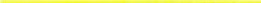 bankovní spojení: RBxxxxxxxxxxxxxxxxxxxxx zastoupen: xxxxxxxxxxxxxxxxxxxxxx -jednatelé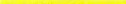 kontaktní osoba ve věcech smluvních:	xxxxxxxxxxxxxxxxxxxxxxxxxxxxxxxxxxxxxxxxxx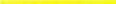 kontaktní osoba ve věcech technických:	xxxxxxxxxxxxxxxxxxxxxxxxxxxxxxxxxxxxxxxxx(dále jen „dodavatel” nebo „zhotovitel””)(dále společně jen „smluvní strany”, jednotlivě jako „smluvní strana')Protože si objednatel přeje, aby stavba 51 1 areál - oprava odvodňovacího žlabu u skladu soli, ČOV, ČS, Evidenční číslo (ISPROFIN/ISPROFOND) 500 116 0009 byla realizována dodavatelem/zhotovitelem a přijal dodavatelovu/zhotovitelovu nabídku na provedení a dokončení této stavby a na odstranění všech vad na ní za cenu ve výši jeden milionjedno sto osmdesátpět tisíc sedmnáct korun a dvacet čtyři haléřů bez DPH, kalkulovanou takto:Objednatel se tímto zavazuje zaplatit dodavateli/zhotoviteli vzhledern k provedení a dokončení stavby a odstranění vad na ní cenu díla v době a způsobem předepsaným ve Smlouvě,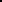 Objednatel použije přijaté plnění pro účely určené k ekonomické činnosti a ve vztahu k danému plnění vystupuje jako osoba povinná k DPH.Smluvní strany se dohodly, že Datum zahájení prací bude objednatelem oznámeno nejpozději do 9 (devíti) měsíců od Základního data dle Pod-čl. 1 .I .7 Smluvních podmínek.Dodavatel/zhotovitel tímto poskytuje souhlas s jejím uveřejněním v registru smluv zřízeným zákonem č. 340/2015 Sb., o zvláštních podmínkách účinnosti některýc.h smluv, uveřejňování těchto smluv a o registru smluv, ve znění pozdějších předpisů (dále jako „zákon o registru smluv”), přičemž bere na vědomí, že uveřejnění Smlouvy v registru smluv zajistí objednatel. Do registru smluv bude vložen elektronický obraz textového obsahu Smlouvy v otevřeném a strojově čitelném formátu a rovněž metadata Smlouvy.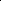 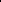 Dodavatel/zhotovitel bere na vědomí a výslovně souhlasí, že Smlouva bude uveřejněna v registru smluv bez ohledu na skutečnost, zda spadá pod některou z výjimek z povinnosti uveřejnění stanovenou v zákoně o registru smluv. V rámci Smlouvy nebudou uveřejněny informace stanovené v 3 odst. I zákona o registru smluv námi označené před podpisem Smlouvy.Případné spory mezi smluvními stranami projedná. a rozhodne příslušný obecný soud České republiky v souladu s obecně závaznými předpisy České republiky.Pokud se na jakoukoliv část plnění poskytovanou dodavatelem/zhotovitelem vztahuje nařízení GDPR (Nařízení Evropského parlamentu a Rady (EU) č. 2016/679 ze dne 27. dubna 2016 0 ochraně fyzický.ch osob v souvislosti se zpracováním osobních údajů a o volném pohybu těchto údajů a o zrušení směrnice 95/46/ES (obecné nařízení o ochraně osobních údajů)), je dodavatel/zhotovitel povinen zajistit plnění svých povinností v nařízení GDPR stanovených. V případě, kdy bude dodavatel/zhotovitel v kterémkoliv okamžiku plnění svých smluvních povinností zpracovatelem osobních údajů poskytnutých objednatelem nebo získaných pro objednatele, je povinen na tuto skutečnost objednatele upozornit a bezodkladně (vždy však před zahájením zpracování osobních údajů) s ním uzavřít smlouvu o zpracování osobních údajů. Smlouvu dle předcházející věty je dále dodavatel/zhotovitel s: objednatelem povinen uzavřít vždy, když jej k tomu objednatel písemně vyzve. Přílohu této Smlouvy tvoří nezávazný vzor Smlouvy o zpracování osobních údajů, který je možné pro výše uvedené účely použít, přičemž výsledné .znění Smlouvy o zpracování osobních údajů bude vždy stanoveno dohodou Smluvních stran tak, aby byla zachována konformita s nařízením GDPR a případně dalšími dotčený.nłi obecně závaznými prá.vními předpisy.Dodavatel/zhotovitel se zavazuje po celou dobu trvání smluvního vztahu založeného touto Smlouvou zajistit dodržování veškerých právních předpisů, zejména pak pracovněprávních (odměňování, pracovní doba, doba odpoč.inku mezi směnami, placené přesčasy), dále předpisů týkajících se oblasti zaměstnanosti a bezpečnosti a ochrany zdraví při práci, tj. zejména zákona č. 435/2004 Sb., o zaměstnanosti, ve znění pozdějších předpisů, a Zákoníku práce, a to vůčikterážto byla spočtena na .základě závazných položkových cen dle oceněného soupisu prací (výkazu výměr), dohodli se objednatel a dodavatel/zhotovitel takto:V této Smlouvě o dílo budou mít slova a výrazy stejný význam, jaký je jim připisován zadávacími podmínkami veřejné zakázky na stavební práce s názvem 511 areál - oprava odvodňovacího žlabu u skladu soli, ČOV, ČS, číslo veřejné zakázky 29ZA-003992 a Smluvními podmínkami pro stavby menšího rozsahu — Obecné podmínky ve znění Smluvních podmínek pro stavby menšího rozsahu - Zvláštní podmínky (dále rovněž „Smluvnípodmínky').Potvrzujeme, že následující dokumenty tvoří součást obsahu Smlouvy].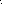 Smlouva o díloDopis o přijetí nabídky (Oznámení o. výběru dodavatele) Příloha a. Oceněný soupis prací - výkaz výměrSmluvní podmínky pro stavby menšího rozsahu — Obecné podmínkye) Smluvní podmínky pro stavby menšího rozsahu — Zvláštní podmínky4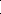 Technická specifikaceVýkresy6 - Projektová dokumentaceFormuláře a ostatní dokumenty, které zahrnují:Smlouva o zpracování osobních údajů (vzor)Vzhledem k platbám, které má objednatel uhradit dodavateli/zhotoviteli tak* jakje zde uvedeno, se dodavatel/zhotovitel tímto zavazuje objednateli, že provede a dokončí stavbu a odstraní na ní všechny vady v souladu s ustanoveními Smlouvy.I Pozn, pro dodavatele: Součásti obsahu Smlouvy uvedené pod písm. (a), (c) a (h) musí být součástí nabídky dodavatele.všem osobám, které se na plnění Smlouvy podílejí (a bez ohledu na to, zda budou činnosti prováděny dodavatelem/zhotovitelem či jeho poddodavateli). Dodavatel/zhotovitel se také zavazuje zajistit, že všechny osoby, které se na plnění Smlouvy podílejí (bez ohledu na to, zda budou činnosti prováděny Dodavatelem/zhotovitelem či jeho poddodavateli), jsou vedeny v příslušných registrech, jako například v registru pojištěnců ČSSZ, a mají příslušná povolení k pobytu v ČR. Dodavatel/zhotovitel je dále povinen zajistit, že všechny osoby, které se na plnění Smlouvy podílejí (bez ohledu na to, zda budou činnosti prováděny dodavatelem/zhotovitelem či jeho poddodavateli) budou proškoleny z problematiky BOZP a že jsou vybaveny osobními ochrannými pracovními prostředky dle účinné legislativy, je-li používání osobních ochranných pracovních prostředků s ohledem na předmět Smlouvy vyžadováno. V souladu se zákonem č, 309/2006 Sb., ktełým se upravují další požadavky bezpečnosti a ochrany zdraví při práci v pracovněprávních vztazích a o zajištění bezpečnosti a ochrany zdĽaví při činnosti nebo poskytování služeb mimo pracovněprávní vztahy (zákon o zajištění dalších podmínek bezpečnosti a ochrany zdraví při práci), ve znění pozdějších předpisů (dále jen „zákon č. 309/2006 Sb."), se dodavatel/zhotovitel zavazuje. k součinnosti s koordinátorem. bezpečnosti a ochrany zdraví při' práci na staveništi při přípravě a realizaci stavby. Dodavatel/zhotovitel rovněž prohlašuje, že se tímto zavazuje k zavázání součinnosti s koordinátorem bezpečnosti a ochrany zdraví při. práci na staveništi všechny své poddodavatele a osoby, které budou provádět činnosti na staveništi, a to po celou dobu přípravy a realizace stavby. Dodavatel/zhotovitel se rovněž zavazuje plnit veškeré povinnosti, které mu ukládá zákon č. 309/2006 Sb., zejména povinnost dodržování plánu BOZP na staveništi, povinnost zúčastňovat se zpracování plánu BOZP a všech jeho aktualizací, povinnost účasti na kontrolních dnech BOZP a dodržování pokynů koordinátora bezpečnosti a ochrany zdraví při práci na staveništi* V případě, že dodavatel/zhotovitel (či jeho poddodavatel) bude v rámci řízení zahájeného dle tohoto článku Smlouvy orgánem veřejné moci pravomocně uznán vinným ze spáchání přestupku, správního deliktu či jiného obdobného protiprávního jednání, je dodavatel/zhoto.vitel povinen přijmout nápravná opatření a o těchto, včetně jejich realizace, písemně informovat Objednatele, a to v přiměřené lhůtě stanovené po dohodě s Objednatelem. Objednatel je oprávněn odstoupit od této Smlouvy, pokud dodavatel/zhotovitel nebo jeho poddodavatel bude orgánem veřejné moci uznán pravomocně vinným ze spáchání přestupku či správního. deliktu, popř. jiného obdobného protiprávního jednání, v řízení dle tohoto článku Smlouvy.Dodavatel/zhotovitel musí po celou dobu trvání smluvního vztahu založeného touto Smlouvou sjednat a dodržovat srovnatelné smluvní podmínky v oblasti rozdělení rizika a smluvních pokut se svými poddodavateli s ohledem na charakter, rozsah a cenu plnění poddodavatele, jako jsou sjednané v této Smlouvě.Dodavatel/zhotovitel se zavazuje po celou dobu trvání smluvního vztahu založeného touto Smlouvou zajistit dodržování právních předpisů z oblasti práva životního prostředí; jež naplňuje cíle environmentální politiky související se změnou klimatu, využíváním zdrojů a udržitelnou spotřebou a výrobou, především zákona č. 114/1992 Sb., o ochraně přírody a krajiny, ve znění pozdějších předpisů a zákona č. 1 7/1992 Sb., o životním prostředí, ve znění pozdějších předpisů. Zhotovitel tak musí přijłnout veškerá opatření, která po něm lze rozumně požadovat, aby chránil životní prostředí a omezit škody způsobené znečištěním, hlukem a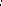 jinými jeho činnostmi a musí zaj istit, aby emise, půdní znečistění a odpadní vody z jeho činnosti nepřesáhly hodnoty stanovené příslušnými právními předpisy.V případě, že dodavatel/zhotovitel (či jeho poddodavatel) bude v rámci řízení zahájeného orgánem veřejné moci pravomocně uznán vinným ze spáchání přestupku či jiného závažného protiprávního jednání v oblasti práva životního prostředí, je dodavatel/zhotovitel povinen:a) o této skutečnosti nejpozději do 7 pracovních dnů písemně informovat Objednatele,b) přijmout nápravná opatření k odstranění trvání protiprávního .stavu a tento v přiměřené lhůtě odstranit a/nebo učinit prevenční nápravná opatření za účelem zamezení opakování předmětného protiprávního jednání,c) písemně informovat Objednate;e o těchto opatřeních, včetně jejich realizace, a to bezodkladně nebo v Objednatelem stanovené lhůtě (bude-li Objednatelem stanovena).Objednatel je oprávněn odstoupit od Smlouvy:do I měsíce od okamžiku, kdy se dozvěděl, že dodavatel/zhotovitei byl v rámci řízení zahájeného orgánem veřejné moci pravomocně uznán vinným ze spáchání přestupku či jiného závažného protiprávního jednání v oblasti práva. životního prostředí,pokud dodavatel/zhotovitel nepřijme nápravná opatření v souladu s písm. b) předchozího odstavce a ke zjednání nápravy dodavatelem/zhotovitelem nedojde ani na základě písemné výzvy Objednatele v Objednatelem určené dodatečné lhůtě, pokud tato výzva na možnost odstoupení od Smlouvy Objednatelem dodavatele/zhotovitele výslovně upozorní,v případě opakovaného porušení povinnosti dodavatele/zhotovitele písemně informovat Objednatele o přijatých nápravných opatřeních (minimálně 2 porušení předmětné povinnosti) a dálev případě, že dodavatel/zhotovitel uvede v písemné informaci' dle této Smlouvy doručené Objednateli zjevně nepravdivé informace.Dodavatel/zhotovitel se. v rámci svých vnitřních procesů zavazuje k podpoře firemní kultury založené na motivaci pracovníků k zavádění inovativních prvků, procesů či technologií v rámci tzv. Best Practices.Dodavatel/zhotovitel písemně informuje objednatele o tom, že se dozvěděl o následující skutečnosti, do 5 pracovních dnů od zjištění této skutečnosti:osobě; na kterou se vztahují mezinárodní sankce ve smyslu zákona č. 69/2006 Sb., o provádění mezinárodních sankcí, ve znění pozdějších předpisů, resp. ve smyslu přímo použitelných nařízeních EU [zejména Nařízení Rady (EU) č. 269/2014 ze dne 17. března 2014 0 omezujících opatřeních vzhledem k činnostem narušujícím nebo ohrožujícím územní celistvost, svrchovanost a nezávislost Ukrajiny a nařízení Rady (EU) č. 208/2014 ze dne 5. března 2014 o omezujících opatřeních vůči některým osobám, subjektům a orgánům vzhledem k situaci na Ukrajině], vzniklo právo na převod finančních prostředků, které dodavatel/zhotovitel obdrží od objednatele za provedení a dokončení této stavby.Za porušení této oznamovací povinnosti zaplatí dodavatel/zhotovitel objednateli smluvní pokutu ve výši 0,5 % Přijaté smluvní částky.Objednatel je oprávněn od Smlouvy odstoupit v souladu s Pod-čl. 12.I. Smluvních podmínek, pokud dodavatel/zhotovitei použije finanční prostředky, které obdrží za provedení a dokončení této stavby, v rozporu s 2 zákona č. 69/2006 Sb., o provádění mezinárodních sankcí, ve znění pozdějších předpisů.Dodavatel/zhotovitel se zavazuje poskytnout veškerou součinnost vůči objednateli, Státnímu fondu dopravní infrastruktury a Ministerstvu dopravy ČR v rámci výkonu jejich kontrolní činnosti a to zejména dle zákona č. 104/2000 Sb., o Státním fondu dopravní infrastruktury, zákona č. 320/2001 Sb„ o finanční kontrole ve veřejné správě a o změně některých zákonů (zákon o finanční kontrole), ve znění pozdějších. předpisů, zákona č. 255/2012 o kontrole (kontrolní řád). ve znění pozdějších předpisů, zákona č. 13/1997 Sb., o pozemních komunikacích, ve znění pozdějších předpisů a vyhlášky č. 104/1997 Sb., kterou se provádí zákon o pozemních komunikacích. V rámci poskytnuté součinnosti dodavatel/zhotovitel mimo jiné. poskytne objednateli, Státnímu fondu dopravní infrastruktury nebo Ministerstvu dopravy ČR veškeré podklady a údaje potřebné pro prováděnou kontrolu.Tato Smlouva o dílo je vyhotovena v elektronické podobě, přičemž obě smluvní strany obdrží její elektronický originál.Smlouva je platná dnem připojení platného uznávaného elektronického podpisu dle zákona č. 297/2016 Sb., o službách vytvářejících důvěru pro elektronické transakce, ve znění pozdějších předpisů, oběma smluvními stranami do této Smlouvy a jejích jednotlivých příloh, nejsou-li součástí jediného elektronického dokumentu (tj. do všech samostatných souborů tvořících v souhrnu Smlouvu7).Smlouvaje účinná dnem jejího uveřejnění v registru smluv.NA DŮKdZ SVÉHO SOUHLASU S OBSAHEM TÉTO SMLOUVY K Ní SMLUVNÍ STRANY PŘIPOJILY SVÉ UZNÁVANÉ ELEKTRONICKÉ PODPISY DLE ZÁKONA Č 297/2016 SB., O SLUŽBÁCH VYTVÁŘEJÍCÍCHDŮVĚRU PRO ELEKTRONICKÉ TRANSAKCE, VE ZNĚNÍ POZDĚJŠÍCH PŘEDPISÖDigitálně podepsal xxxxxxxxxxxxxxxxxxxxxxDatum: 202403,07+01400'Uznávaný elektronický podpis může být do všech souborů tvořících elektronický originál Smlouvy připojen i prostřednictvím hash souborů s.uznávaným elektronickým- podpisem, vytvořených otiskem zoriginálníhQ souboru Smlouvy, jednotlivých příloh Smlouvy nebo i archivu souborů obsahujícího přílohy Smlouvy, Hash soubor zaručuje integritu originálního souboru ze kterého byl otištěn (tj. při porovnání hash souboru vůči originálnímu soubOru, ze kterého byl otištěn, lze s jistotou určit, zda došlo nebo nedošlo k pozměněni obsahu originálního souboru). Dodavatel/zhotoviter- používá hash soubory ve formátu PKCS#7 v DER kódování, vytvořené pomocí algoritmu SHA256 s algoritmem podpisu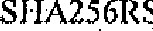 Digitálně podepsal: xxxxxxxxxxxxxxxxxxxxxxxxxxxxxxxx: 08.03.2024 	+01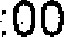 ŘEDITELSTVÍSILNICA DÁLNIC	č.j.: 29ZA-003992	Vyřizuje: ccccccccccccccccccccccccccccccROZHODNUTÍ A OZNÁMENÍ O VÝBĚRU DODAVATELEŘeditelství silnic a dálnic s. p., se sídlem Na Pankráci 546/56, 140 00 Praha 4, IČO: 65993390, jakožto zadavatel veřejné zakázky malého rozsahu s názvem „511 areál oprava odvodňovacího žlabu u skladu soli, ČOV, ČS”, interní číslo zakázky 29ZA-003992, evidenční číslo (ISPROFIN/ISPROFOND): 500 1 16 0009, na základě výzvy k podání nabídky rozhodl o výběru nabídky dodavatele Bricky s.r.o.se sídlem: Sadová 1646, 560 02, Česká Třebová IČO: 09707352Vybraný dodavatel podal nabídku s nejnižší nabídkovou cenou v Kč bez DPH, přičemž splnil všechny požadavky zadavatele vymezené ve výzvě k podání nabídky.Seznam hodnocených nabídek, nabídkové ceny a pořadí nabídek po provedeném hodnocení:PODEPSÁNO PROSTŘEDNICTVÍM UZNÁVANÉHO ELEKTRONICKÉHO PODPISU DLE ZÁKONAČ. 297/2016 SB., O SLUŽBÁCH VYTVÁŘEJÍCÍCH DŮVĚRU PRO ELEKTRONICKÉ TRANSAKCE, VE ZNĚNÍ POZDĚJŠÍCH PŘEDPISŮDigitálně podepsal: nnnnnnnnnnnnnnnnnnnnnnnn.2024 6:46:17 +01	1PŘÍLOHANázev stavby: 511 areál - oprava odvodňovacího žlabu u skladu soli, ČOV, ČSNásledující tabulka odkazuje na Smluvní podmínky pro stavby menšího rozsahu — Obecné podmínky ve znění Smluvních podmínek pro stavby menšího rozsahu — Zvláštní podmínky (dále jen „Smluvní podmínky”).PŘÍLOHA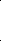 - POSTUP PŘI VARIACÍCH -(l) Tento dokument, jako součást Přílohy, závazně doplňuje obecný postup Stran při Variacích, tj. změnách Díla nařízených nebo schválených jako Variace podle Článku IO Smluvních podmínek; v návaznosti na obecnou právní úpravu definovanou zákonem č. 1 34/2016 Sb., o zadávání veřejných zakázek, ve znění pozdějších předpisů a v návaznosti na vnitro-organizační předpisy Objednatele.(2) Pro účely administrace se Variací rozumí Změna, tj. jakákoli. změna Díla sjednaného nazákladě původního zadávacího řízení veřejné zakázky. Variací není měření skutečně provedeného množství plnění nebo Smluvní kompenzační nárok (Ciaim).(3) V případě, že Variace zahrnuje změnu množství nebo kvality plnění, budou parametry změny závazku definovány ve Změnovém [istu, potvrzeném (podepsaném) Stranami.Pokud vznese Objednatel na Zhotovitele požadavek na předložení návrhu variace s uvedením přiměřené fhůty, ve které má být návrh předložen, předloží Zhotovitel návrh variace Objednateli ve formě .Změnového listu včetně příloh (vzory jsou součástí Smlouvy) a dalších dokladů nezbytných pro řádné zdůvodnění, popis, dokladování a oceněn.í Variace.Předložený návrh Objednatel se Zhotovitelem projedná a výsledky jednání zaznamená do Zápisu o projednání ocenění soupisu prací a ceny stavebního objektu/provozního souboru, kterého se Variace týká.Objednatel vydá Zhotoviteli pokyn k provedení Variace v rozsahu dle Změnového listu neprodleně po potvrzení (podpisu) Změnového listu. Objednatel nemůže Zhotoviteli pokyn k provedení Variace před potvrzením (podpisem) Změnového listu vydat s výjimkou uvedenou v bodě (7).Objednatel může vydat pokyn k provedení Variace před potvrzením (podpisem) Změnového listu v případě,. kdy by byl zásadně narušen postup prací a v důsledku toho by hrozilo přerušení prací, anebo vznik škody. Zásadním narušením postupu prací dle předchozí věty není prodlení Zhotovitele s předložením návrhu variace dle Pod-článku 10.5 Smluvních podmínek.Jiné výjimky nad rárnec předchozích ustanovení může z důvodů hodných zvláštního zřetele schválit oprávněná osoba objednateleDo doby potvrzení (podpisu) Změnového listu nemohou být práce obsažené v tomto Změnovém listu zahrnuty do Vyúčtování (fakturace). Pokud Vyúčtování (fakturace) bude takové práce obsahovat, nebude Objednatel k Vyúčtování (fakturaci) přihlížet a Vyúčtování (fakturu) vrátí Zhotoviteli k přepracování.Digitálně podepsal: nnnnnnnnnnnnnnnnnnnnnnnnnn.2024 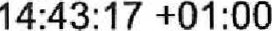 REKAPITULACE STAVBYKód:Stavba:	SSÚD Podivín - oprava odvodňovacího žlabu u skladu sofi, ČOV, ČSKSO:	cc-cz:HSF SystémOstrava 718 OO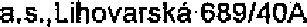 Zpracovatel:Poznámka:Cena bez DPH	1 185 017,24	Sazba daně	Záktad daně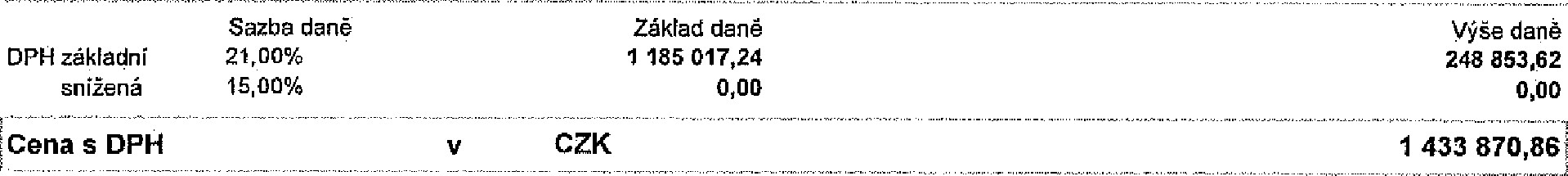 1 185 017*24Projektant	Zpracovatel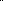 Datgrn a .ppdpis:	Razítko	Datum a podpis:	Razítko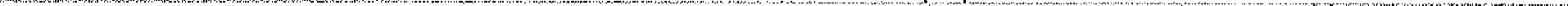 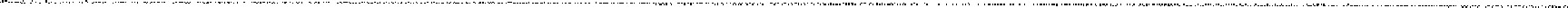 Objednavatel	UchazečDatum a podpis:	Razítko	Da!urn padÄ.s•..	Razítko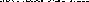 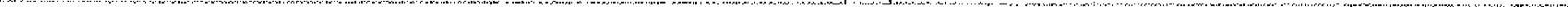 6REKAPITULACE OBJEKTŮ STAVBY A SOUPISŮ PRACÍ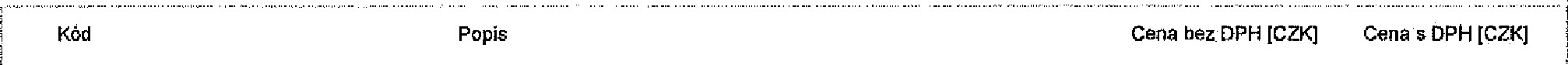 Náklady z rozpočtü	1 185 017,24	1 433 870,86	so 01	Architektonicko-stavební část	1 185 01724	1 433 870,866 A DÁLNICŘEDITELSTVÍ SILNIC A DÁLNIC s. p.PŘÍLOHA Č. 5TECHNICKÁ SPECIFIKACE	1 	u Technickou specifikaci tvoří:A) Část I — Technické kvalitativní pod.nłínky staveb pozemních komunikacíČást II— Zvláštní technické kvalitativní podmínky stavbyČást [[1 — Další požadavky Objednatele	soli;	csOBSAHČÁST 1- TECHNICKÉ KVALITATIVNÍ PODMÍNKY STAVEB POZEMNÍCH KOMUNIKACÍ (TKP)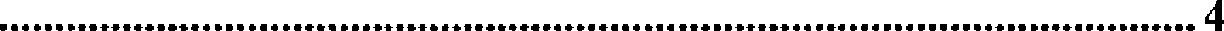 ČÁST 11 - ZVLÁŠTNÍ TECHNICIG KVALITATIVNÍ PODMÍNKY STAVBY(ZTKP)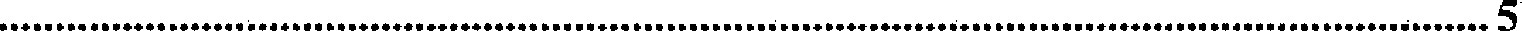 KAPITOLA l: VŠEOBECNĚ 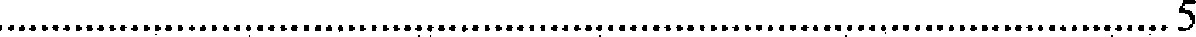 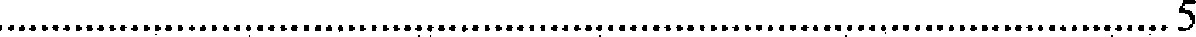 KAPITOLA 2: PŘÍPRAVA STAVENIŠTĚ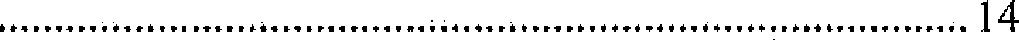 KAPITOLA 3: ODVODNĚNÍ A CHRÁNIČKY PRO INŽENÝRSKÉ SÍTĚ 14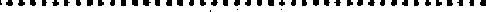 KAPITOLA 4: ZEMNÍ PRÁCE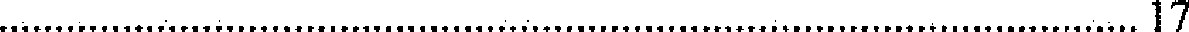 KAPITOLA 5: PODKLADNÍ VRSTVY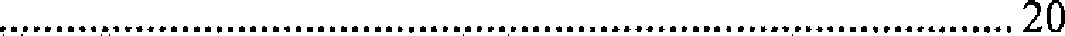 KAPITOLA 7.• HUTNĚNÉ ASFALTOVÉ VRSTVY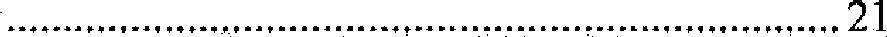 KAPITOLA 1 8: BETONOVÉ KONSTRUKCE A MOSTY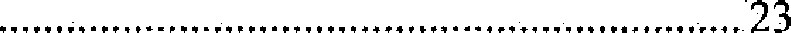 ČÁST 111 - DALŠÍ POŽADAVKY OBJEDNATELE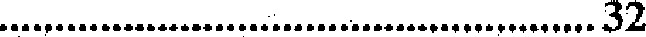 	Stránka 		u 	ČÁST 1 - TECHNICKÉ KVALITATIVNÍ PODMÍNKY STAVEB POZEMNÍCHKOMUNIKACÍ (TK?)Přehled jednotlivých kapitol TKPJednotlivé kapitoly TKP jsou volně dostupné v elektronické podobě na webových stránkách rsd.pjpk.cz.1 ČÁST 11- ZVLÁŠTNÍ TECHNICKÉ KVALITATIVNÍ PODIVÚNKY STAVBY (ZTKP)„511 areál - oprava odvodňovacího žlabu u skladu soli, ČOV, ČS”1. ÚvodPro celý dokument včetně jeho příloh platí pojmy a zkratky uvedené v TKP, kapitole I a Směrnici s; p. Směrnici GŘ č. 4/.2019 — Provádění údržbových prací a oprav PK. Pokud se v textu objevuje pojem Správce stavby, rozumí se jím. pojem Pověřená osoba objednatele ve smyslu čl. 3.1 Smluvních podmínek pro stavby menšího rozsahu (Obecné podmínky ve znění Zvláštních podmínek (na základě zelené knihy FIDIC).Pokud se v textu objevuje pojem ÚOZI nebo oprávněný zeměměřický inženýr, rozumí se jím pojem autorizovaný zeměměřický inženýr (AZ!) ve smyslu zákona č. 200/1994 Sb.Při stavbě budou aplikovány dokumenty ve znění platném k základnímu datu ve smyslu smluvních podłnínek (tzn. 7 dnů před tennínem pro podání nabídky). Uvedené neplatí pro Technické kvalitativní podmínky staveb PK, kdy pro stavbu budou aplikovány dokumenty ve znění uvedeném v části I Technické specifikace.Je-li v zadávací dokumentaci definován konkrétní výrobek nebo vlastnost (např. pevnost betonu), má se za to, že je tím definován minimální požadovaný standard,Při. provádění stavby bude zhotovitel postupovat podle předpisů a směrnic ŘSD s. definovaných v příloze č. 3 ZTKP. Jedná se zejména o Směrnice státního podniku, případně Směrnice generálního ředitele a Technické předpisy ŘSD s, p. (Datové předpisy Požadavky na provádění a kvalitu (PPK), výkresy opakovaných řešení (R-plány), metodiky),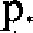 Seznam příloh ZTKP„nepoužije se”Zvláštní technické kvalitativní podmínky stavbyKapitola 1: Všeobecněčl. 1.2.1 Pojmy, odst. 1 se upravuje:V odst. 1 — „ZHOTOVITEL DOKUMENTACE - PROJEKTANT” se bez náhrady ruší poznámka: „Zhotovitel projektové dokumentace pro provádění stavby (PDPS) nesmí být zpracovatelem a ani se nesm.í nikterak projekčně podílet na zpracování .realizační dokumentace stavby (RDS).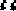 čl. 1*4.2 za text článku se vkládá:Zhotov.itel zpravidla použije pro celou stavbu shodné typy výrobků od jednoho výrobce.čl. 1.4.4.1, první odstavec se nahrazuje:Všechny Výrobky, stavební materiály a směsi, které budou použity ke/na stavbě, předloží Zhotovitel Objednateli/Správci stavby ke schválení k použití prostřednictvím aplikace CES (Centrální evidenční systém) — vydání souhlasu s použitím a zároveň doloží doklady oStránka 	1 	LI posouzení shody ve smyslu zákona č. 22/ 1997 Sbi, ve znění pozdějších předpisů nebo ověření vhodnosti ve smyslu metodického pokynu S]-PK část 11/5 (Věstník dopravy č. 5/2013) a to:Prohlášení o shodě vydané výrobcem/dovozcem/zplnomocněným zástupcem v případě stavebních výrobků, na které se vztahuje NV 163/2002 Sb., ve znění pozdějších předpisů a v případě jiných než stavebních stanovených výrobků podle příslušného nařízení vlády,ES prohlášení o shodě vydané výrobcem/zplnomocněným zástupcem v případě jiných než stavebních výrobků označovaných CE, na které je vydána harmonizovaná norma nebo evropské technické schválení (ETA);Prohlášení o vlastnostech vydané výrobcem v případě stavebních výrobků označovaných CE, na které se vztahuje přímo použitelný předpis ES (Nařízení Evropského parlamentu a Rady (EU) č. 305/2011),Prohlášení shody vydané výrobcem/dovozcem nebo certifikát vydaný certifikačním orgánem, Oba tyto dokumenty vydané v souladu s platným metodickým pokynem SJPK část 11/5 (Věstník dopravy č. 5/2013, ve znění pozdějších předpisů) v případě Ostatních výrobků.Pozn.: Aplikace CES (Centrální evidenční systém) je webová bezplatná- aplikace ŘSD s. p., do které je umožněn přístup široké veřejnosti po provedení registrace. Aplikace slouží k ukládáni aktuálních informaci o výrobcích, materiálech a směsích, dále slouží k zajištění jednotného schvalovacího procesu _na stavbách ŘSD s. p, a ke schvalovaní průkazních zkoušek požadovaných směsi a výrobně technických dokumentací čl. 1.6 za text článku se vkládá:Každá kontrolní zkouška nebo odebraný vzorek materiálu ke zkoušce v laboratoři musí mít ihned přiděleno své číslo (laboratorní). Tato čísla je nepřípustné. rozšiřovat o indexy. Zkoušky s laboratorními čísly rozšířenými o indexy •nebo se stejným laboratorním číslem nebudou uznány za platné. Ke všem provedeným zkouškám musí být předložen protokol o zkoušce.Pokud se při kontrolní zkoušce odebírá více vzorků, které jsou na jednom protokolu. je možná indexace pouze vzorků uvedených na protokole.čl. 1.6.2 se doplňuje:Hodnoty přesahující předepsané mezní odchylky musí být graficky odlišeny, hodnoty budou zapsány červeně.čl. 1.6.3.1 se doplňuje:Zhotovitel převezme a doplní základní vytyčovací síť (ZVS) na plně funkční primární vytyčovací síť a u mostních objektů zřídí lokální v.ytyčovací sítě (LVS), vše podle PPK-BOD čl. 1.6.3.2.1 se upravuje:Slovo vytyčovací v první větě se mění za zeměměřičské.čl. 1.6.3.2.2 se doplňuje:Ověřovací geodetická měření a měření fyzikálních veličin zahrnuje i měření za účelem stanovení skutečného množství provedených prací k fakturaci nebo administraci ZBV.čl. 1.7.2 se doplňuje:Pro zabezpečení podkladů, které slouží pro zpracování zpráv k jednotlivým technologiím prováděných prací podle Směrnice s. p. 10-S-18.8 (8/2021 ) - Hodnocení jakosti dokončených staveb PK zhotovitelem je nutno, aby podklady a informace o prováděných. pracích a záznamy o kvalitě byly vytvářeny, zajišťovány, vyhodnocovány a předávány průběžně od počátkustavby. Forma předávání je písemná a elektronická viz znění Metodického pokynu. Zhotovitel je povinen při zpracování závěrečných zpráv o jakosti dodržet úpravy, formu a požadavky Metodického pokynu Zásady pro hodnocení jakosti dokončených staveb pozemních komunikací zhotovitelem.ČI, 1.7.2 Převzetí prací odst. 2 bod h) se mění:h) u mostu zápis o první hlavní prohlídce a dále výpočty zatížitelnosti a mostní listy exportované ze systému CEV čl. 1.7.2 se na konec jedenáctého odstavce se doplňuje:Pro Předčasné užívání (ve smyslu Pod-čl, 1.I.23 Smluvních podmínek) příslušné Sekce definované v Příloze k nabídce musí Zhotovitel mimo jiné realizovat: kornpletní vozovkové souvrství (tzn. všechny vozovkové vrstvy) objektů uváděnýcb do Předčasného užívání;  záchytné systémy (svodidla, tlumiče nárazu, zábradlí apod.), které jsou součástí stavebních objektů uváděných do Předčasného užívání;  vodorovné .a svislé dopravní značení (pokud je dle PDPS uvažováno dvoufázové provedení vodorovného dopravního značení, je pro potřebu Předčasného užívání dostatečné provedení tohoto značení v barvě),  u dálnic před jejich zprovozněním v plném profilu bude dokončeno oboustranné oplocení a protihluková opatření (PHS, apod.),  práce, definované ve stavebním povolení jako podmínka pro předčasné užívání (pokud jsou takovéto podmínky ve stavebním povolení uvedeny).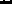 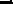 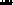 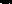 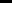 V rozhodující vzdálenosti (viz čl. 13 ČSN 73 61 Ol) od Sekce uváděné do Předčasného užívání nesmí býtpřekážky bránící. bezpečnému provozu (např. výškové nerovnosti, materiál, dočasné konstrukce apod.), Sekce musí být způsobilá k provozování bez dopravních omezení (tzn. definitivními jízdními pruhy bez omezení dovolené rychlosti).Splnění podmínek uvedených v čl. 1u Technické specifikace bude uvedeno v Protokolu sepsaném ve smyslu Pod-čl. Smluvních podmínek.Podrobné podmínky, které musí Zhotovitel pro předčasné užívání Díla, Sekce nebo části Díla zajistit, jsou uvedeny v příloze Technické specifikace .s názvem „Podmínky pro předčasné užívání Díla, Sekce nebo části Díla”.čl. 1.7.2 se doplňuje o nový odstavec q):q) Elaborát o bodovém poli (včetně bodů Základní a Lokální vytyčovací sítě), které bylo na konci stavby Zhotovitelem doplněno, opraveno a přeměřeno- dle PPK-BOD, včetně protokolu o kontrole ÚOZI Objednatele (viz 1.10.9).doplňuje se čl. 1.7.3 Uvedení stavby do provozu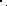 U staveb, které jsou prováděny na základě stavebního povolení je Doba pro uvedení stavby do provozu ukončena datem nabytí právní moci rozhodnutí stavebního úřadu o povolení předčasného užívání stavby. Žádost o povolení předčasného užívání stavby podává Zhotovitel na základě plné moci od Objednatele.U staveb, které nevyžadují .stavební povolení je Doba pro uvedení stavby do provozu ukončena datem vydání písemného souhlasu Objednatele s uvedením stavby do provozu. Dílo musí být v takové fázi dokončení, aby nedokončené práce neměly podstatný vliv na uživatelnost stavby, neohrozily bezpečnost a zdraví osob nebo zvířat anebo životní prostředí.	Stránka 	čl. 1.8.5 se doplňuje:Zhotovitel provede kontrolní a doplňující zaměření v rozsahu potřebném pro vypracování RDS. Součástí kontrolního zaměření zhotovitele je i ověření prostorového souladu PDPS se skutečností u částí stavby navazujících na stávající stavební objekty.oprav komunikací spočívajících ve výměně asfaltových vrstev bude pro. účely stanovení množství frézování zaměřen povrch vozovky před a po frézování a sestaven digitální model terénu s využitím sítě polohově určených bodů ve smyslu TKP 74 Doporučuje se využít pozemní laserové skenery z důvodu urychlení zaměření mračnem bodů.Zaměření povrchu po frézování bude porovnáno s projektovými výškałni- a příčnými sklony v místě charakteristických příčných řezů. Hodnoty přípustných odchylek výšek a sklonů povrchu po odfrézování jsou stanoveny stejně jako pro konstrukční vrstvu pod ním.čl. 1.8.8 se třetí odstavec doplňujePoložka rozpočtu 03350 —Služby zajištující regulaci, převedení a ochranu veřgjné dopravy může být fakturována Ix měsíčně poměrnou částí. Ta se vypočte z celkové ceny za položku, která se vydělí celkovým předpokládaným počtem dní DIO stavby nebo stavebního objektu a vynásobí počtem dní DIO realizovaných v daném měsíci.Zhotovitel zajisti provádění pravidelné kontroly DIO min. Ix denně a v případě zjištění závady zajistil bez prodlení její odstraněnípřípadě, že po písemném upozornění objednatele na vady DIO (kdy DIO nebude odpovídat stanovení přechodné úpravy a požadavkům ČSN, TP, TKP, ZTKP a PPK-PRE) nedojde do 24 hodin k nápravě, nebudou po dobu trvání vad DIO hrazena. Zhotovitel se navíc zavazuje uhradit objednateli (ŔSD s, p.) za každý kalendářní den trvání vady na DIO smluvní pokutu ve výši 10 000,- (deset tisíc) Korun českých.Pro zneplatnění stávajících značek nesmí být použita samolepící oranžovo černá páska z důvodu poškození fólie značky při odstraňování pásky. Je možné ji nahradit magnetickou páskou nebo jiným způsobem dle PPK-PRE 2. I .2 (l čl. 1.8.8 se doplňuje za poslední odstavec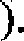 Veškeré objízdné trasy hrazené Objednatelem jsou součástí PDPS v části DIO. Zhotovitel na své náklady může projednat a na své náklady zrealizovat jiné objízdné trasy, ale vždy pouze se souhlasem Objednatele.Návrh, projednání, odsouhlasení a zajištění uzavírek komunikací vč.. správních poplatků a návrh, projednání, odsouhlasení, pořízení, trvalá údržba všech objížďkových tras vyvolané a navržené zhotovitelem stavby (nad rámec PDPS) včetně dopravního značení (vč. správních poplatků) si účastník zahrne do nabídkové ceny.Případné nároky na dočasné zábory a použití veřejných a místních komunikací (nad rámec PDPS), vyplývající z navržené technologie zhotovitele, bude zhotovitel řešit v realizační dokumentaci a tyto si samostatně projedná s dotčenými orgány.Zhotovitel zajistí přechodné úpravy provozu po celou dobu stavby, tj. přechodné dopravní značení pro jednotlivé fáze výstavby včetně potřebné projektové dokumentace, včetně zajištění příslušných vyjádření a povolení.ČI, 1.8.9 se doplňujeza poslední odstavec1 Zhotovitel si zajistí stavební povolení (resp. ohlášení, příp. jiná správní rozhodnutí) na zařízení staveniště, sklady, skládky a mezideponie včetně. příslušných projednání. V projektové dokumentaci (PD) se předpokládá při demolicích s kontinuálním odvozem materiálu a při výstavbě s kontinuálním přísunem materiálu a výrobků bez mezideponií.Veškeré vybavení, přípojky, zpevněné plochy, odvodnění apod. na plochách ZS budou hrazeny zhotovitelem včetně projektu, který není součástí předmětné PD, Náklady na ZS, jeho provoz a odstranění budou rozpuštěny do jednotkových cen uvedených v jednotlivých položkách soupisu prací V případě, že zhotovitel bude chtít využívat i plochy jiné, tj. mimo zábor stavby, musí si sám zajistit pronájem, dočasný zábor apod.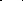 čl. 1.9.1 se doplňuje za poslední odstavecStavební práce se mohou provádět pouze v rámci dočasných a- trvalých záborů a obvodu staveniště a v souladu s platnými stavebními povoleními a územními rozhodnutími, případně jinými. povoleními správních orgánů, jsou-li taková povolení třeba. Využití území mimo určené zábory a vytyčené zařízení staveniště je pro- umístění pomocných konstrukcí nebo manipulace při stavební činnosti vyloučeno, čl. 1.9.5.2 se mění:na úvod čl. se doplňuje nový odstavec:Zhotovitel musí postupovat v souladu s 28 a 38 zákona č. 13/1997 Sb.čl. 1.9.7.1 první věta druhého odstavce se nahrazuje:rozsáhlých staveb je předepsáno vedení samostatných stavebních deníků pro jednotlivé části stavby (stavební objekty) a pro celou stavbu pak určen přehledný stavební deník. Všechny jednotlivé stavební deníky musí' být evidovány Zhotovitelem stavby: evidence bude obsahovat pořadové číslo stavebního deníku, číslo stavebního objektu a datum zavedení deníku. Tato evidence bude pravidelně předkládána Správci stavby.čl.. 1.9.72. šestý odstavec, odrážka třetí se upřesňuje:Osoba vykonávající vybrané činnosti ve výstavbě nemusí k dennímu záznamu do stavebního deníku připojit otisk svého razítka.čl. 1.10.1 se doplňuje o nový odstavec:případě, že je na stavbě použit digitální model stavby (tzv. BIM model), musí Zhotovitel, nad rámec požadovaných vlastností, provázat digitální model stavby s označením variant výrobků v Centrálním evidenčním systému ŘSD s. p. (CES). Zhotovitel je tedy povinen pro každý element a datový objekt přiřadit skupinu vlastností s názvem „CZ RSDCES”, která bude obsahovat vlastnost s názvem „CesUniKod". Tato vlastnost bude mít hodnotu odpovídající ID Varianty výrobku (GUID) dle CES.čl. 1.10.4 se doplňuje:Jednotkové ceny uvedené v nabídce v oceněném soupisu prací zahrnují úhradu všech prací zhotovovacích i pomocných vyplývajících z předmětu díla v rozsahu a za podmínek uvedených ve všech předaných zadávacích podmínkách, které jsou nejen požadovány a fyzicky uvedeny v soupisech prací (agregované položky), ale i prací vyplývajících ze zadávací dokumentace, nutných pro zdárné dokončenĹ předání díla Objednateli a provozování, i když nejsou v soupisech prací případně konkrétně uvedeny. (Např. zařízení staveniště, mezideponie, lešení, pomocné konstrukce, poplatky, jednoúčelové strojeoprava.odvodňovacího a pomůcky, atypické díly, fotodokumentace, opravy škod, pomocné práce, vytýčení inž. sítí, zpracování RDS, apod.).Náklady na zkušebny zhotovitele, na průkazní a kontrolní zkoušky včetně vedlejších nákladů (opravy a uvedení do původního stavu), které jsou jmenovitě požadovány v jednotlivých kapitolách TKP nebo ZTKP, nebudou rozpočtovány jako samostatné položky v soupisu prací, ale zhotovitel je zahrne do položkových cen soupisu prací, pokud to není u konkrétní položky dle popisovníku uvedeno jinak.Součástí ředmětu lnění a nabídkové cen • sou mimo 'iné i ráce a činnosti: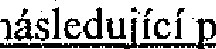  zaměření skutečného provedení pro DSPS a jeho zpracování dle datového předpisu ŘSD s, p. a majetkového správce objektu,  veškeré vytyčovací práce pro potřebu stavby (před stavbou, během stavby, po stavbě), realizační dokumentace, technologické předpisy, předepsané zkoušky, souhrnné zprávy o hodnocení kvality prací, čl. 1.10.4 třetí odstavec se ruší bez náhrady čl. 1.10.5 se doplňuje: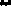 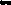 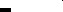 Součástí RDS mostního objektu je též: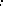 Projekt případných statických zatěžovacích zkoušek pilot, pokud jsou s ohledem na geologické podmínky nutné nebo pokud je předepíše Objednatel.Pokud bude zhotovitel provádět zatěžovací zkoušku, podklady pro statické zatěžovací zkoušky mostu (zejména projekt statické zatěžovací zkoušky), na jejichž základě zpracuje zhotovitel Program zatěžovací zkoušky dle čl. 5,1 ČSN 73 6209 a předloží Objednateli/Správci stavby k odsouhlasení. Objednatel může předepsat dle průběhu výstavby provedení statické zatěžovací zkoušky pro určitá. mostní pole a rozšíření o další pole (včetně například nesymetrických zatěžovacích stavů).Povodňový a havarijní plán, je-li třeba.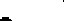 Opatření proti bludným proudům, jsou-li třeba.RDS komunikací a mostů bude obsahovat i seznamy souřadnic a výšek kontrolních bodů v rozsahu. a četnosti, která je. požadovaná pro kontrolu jednotlivých vrstev a mostních konstrukcí.čl. 1.10.7 se nahrazuje poslední věta:DSPS bude odevzdána v digitální formě podle datového předpisu ŘSD s. p. C2 a v tištěné podobě v počtu 3 paré.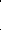 čl. 1.10.7 se doplňuje:Součástí DSPS mostního objektu je též:Zhotovení Mostních listů dle ČSN 73 6220 vče.tně stanovení zatížitelnosti výpočtem dle ČSN 73 6222, který předá zhotovitel při přejímacím řízení ve čtyřech vyhotoveních.Projekt kontroly, údržby a sledování mostu za provozu, který respektuje skutečné provedení stavby. Součástí jsou i původní návody výrobců k údržbě výrobků zabudovaných do stavby,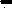 Návrh provozního řádu příslušných SO.	1 	— Zhotovitel zajistí doplnění evidence objektů v návaznosti na ČSN 73 6220 čl. 5 a to u všech normou dotčených objektů stavby (most, propustek, podjezd). Zhotovitel zajistí, aby před zahájením přejímacího řízení bylo provedeno doplnění všech evidovaných údajů v systémech CEV/BMS, včetně stanovení zatížitelností statickým výpočtem dle ČSN 73 6222 (s uložením kopie výpočtu zatížitelnosti) a uložení náčrtů objektu.Zhotovitel zajistí, aby nové objekty byly vždy evidovány u příslušného správce v CEV.Přístupy do CEV pro externí pracovníky Zhotovitele budou s na žádost Zhotovitele s předstihem zajištěny cestou Objednatele.čl. 1.10.9 se doplňuje:Zodpovědnou osobou nad úplností a plněním fází 2) a 3) je ÚOZI-O, jakožto plnění dle čl. I .6.3.3. Objednatel požaduje předání této dokumentace Správci stavby nejpozději ke dni ukončení. prací a služeb ÚOZI-O v rámci týmu Objednatele.čl. 1.10.9 se doplňuje o nový odstavec:Elaborát o bodovém poli musí být na konci stavby Zhotovitelem doplněno, opraveno a přeměřeno dle PPK-BOD, Základní vytyčovací síť (ZV S) spolu s Lokálními vytyčovacími sítěmi (LVS) včetně elaborátu bude před převzetím prací předána ke kontrole ÚOZI Objednatele a o správnosti či nedostatcích/vadách vydá ÚOZI Objednatele protokol, který bude součástí Převzetí Díla nebo Sekce.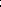 v čl. 1.11.1 se nahrazuje třetí odstavec následujícím zněním:Pro přípravu a provádění Staveb, dále platí pro BOZP Směrnice s. p. č. 10-S-14,7 (7/2008) Aplikace zákona č. 309/2006 Sb. o zajištění dalších podmínek BOZP (pravidla BOZP na stavbách, koordinátor BOZP) a Směrnice s, p. č. 10-S-14.8 (4/2007) - Pravidla BOZP na silnicích a dálnicích. Před započetím stavebních prací musí Zhotovitel i případní podzhotovitelé prokázat, že byli z této směrnice proškoleni odpovědným útvarem ŘSD s. p.čl. 1.11.1 se doplňuje o nový odstavecNa základě S 14 odst.4 zákona č. 309/2006 Sb., o zajištění dalších podmínek bezpečnosti a ochrany zdraví pří práci, ve znění pozdějších předpisů, je zhotovitel povinen se zavázat k součinnosti s koordinátorem bezpečnosti a ochrany zdraví při práci na staveništi při přípravě a realizaci stavby. Zhotovitel je rovněž povinen zavázat k součinnosti s koordinátorem BOZP všechny své subdodavatele a osoby, které budou provádět činnosti na staveništi, a to po celou dobu přípravy a realizace stavby.Zhotov.itel je dále povinen plnit veškeré povinnosti, které mu ukládá zákon č. 309/2006 Sb., zejména povinnost dodržování plánu BOZP na staveništi, povinnost zúčastňovat se zpracování plánu BOZP a všech jeho aktualizací, povinnost účasti na kontrolních dnech BOZP a dodržovat pokyny koordinátora BOZP na staveništi.v čl. 1.11.2 se ruší poslední dva odstavcePříEoha 7: ČI'. 1.3, odstavec a) se ruší a nahrazuje zněním:a) Zhotovitel odpovídá za vady Díla, které má Dílo v době předání předmětu Díla a dále za vady vzniklé později během Záruční doby ve smyslu Pod-článku 9.I OP.Příloha 7: čl. 1.6 se doplňuje o další odstavec:Po odstranění vady zhotovitelem se na toto odstranění, resp. opravu vady vztahuje záruční doba 18 měsíců. Tím není dotčená celková záruční doba díla.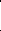 Příloha 7: čl. 5.1 se doplňuje o další odstavec:- Maximální hodnoty podélné nerovnosti měřené 4 m latí a příčné nerovnosti měřené 2 m latí dle zásad uvedených v ČSN 73 6175 jsou:IO mm pro pozemní komunikace s max. dovolenou rychlostí 90 km/h,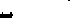 		8 mm pro pozemní komunikace s dovolenou rychlostí vyšší než 90 km/h•.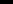 Příloha 8: čl. 2.7 se upravuje:Rešení nesplnění požadavku na drsnost povrchu (protismykové vlastnosti) formou administrativního opatření (snížení rychlosti) se nepřipouští.Příloha 9: čl. 1.2.2 čtvrtý odstavec Mikrosíť se doplňuje:PD mikrosítě je povinnou součástí RDS mostních objektů. Veškeré náklady (fmanční i časové) spojené s administrativou i majetkoprávním vypořádáním související se zřízením bodů jsou zcela v režii zhotovitele Body musí být zvoleny 'tak, aby mohlo dojít k jejímu využití i po stavbě a v provozu. Objednatel předem odsouhlasí návrh volby bodů, způsob založení a provedení. Zhotovitel tuto skutečnost musí při podání nabídky zohlednit.čl. 1.3.6 třetí odstavec se doplňuje:Všechny geodetické protokoly budou zkategorizovány dle svého obsahu na „vytyčovací, ověřovacĹ kontrolní, zaměřovací a sledovací” a budou předávány v elektronické i tištěné podobě.Zhotovitel je povinen dodat. geodetické protokoly vytyčení, ověření, kontroly, zaměření nebo sledování všech geodetických činností dle SOD bezodkladně pověřenému členu týmu Objednatelea nechat si převzetí stvrdit podpisem odpovědné osoby.Protokoly se dělí do dvou kategorií. I. kategorie — protokoly nutné pro rozhodování a II. kategorie — protokoly doprovodné,Základní dobou pro dodání protokolů L kategorie je nejpozději do následujícího dne (kalendářního, pokud na stavbě tento den zhotovitel provádí stavební činnost, jinak pracovního) od provedené činnosti. Tento termín lze v odůvodněných případech prodloužit či zkrátit ze strany oprávněného pracovníka týmu Správce stavby (např. z důvodu kontinuity a přehlednosti, jinak obecně je zpracován jeden protokol pro jeden pracovní den). Sem spadají protokoly — zaměřovací, kontrolní a sledovacĹZákladní dobou pro dodání protokolů Il. kategorie je nejpozději do třech pracovních dnů. Doba může být upravena ze strany oprávněného pracovníka týmu Správce stavby. Sem spadQjí protokoly — vytyčovací a ověřovací.Předání protokolu je možné digitální. cestou, kdy je protokol ve formátu PDF ověřen razítkem UOZI a digitálně podepsán. Čas předání je časem přijetí mailu ze strany pověřeného pracovníka týmu Správce stavby či jiného oprávněného pracovníka. Protokol .v digitální formě musí být doplněn případnými přílohami v otevřené formě, např. výkresy DMT v DWG. Papírová forma je dodána v co nejkratším ter.mínu bezodkladně.Nesplnění těchto termínů či neprovedení faktického geodetického měření lze chápat jako porušení smlouvy o dílo.Zhotovitel je povinen vést na stavbě elektronickou evidenci předaných protokolů, která bude I x týdně zaslána elektronicky Správci stavby a jeho týmu a zároveň 1 x měsíčně předána v tištěné podobě v rámci Kontrolního dne kvality.čl. 3.2.2 sc doplňuje:- Primární vytyčovací síť bude udržována ze strany Zhotovitele, bude vždy po kontrole Zhotovitele neprodleně předána k využití a plnění povinností dle článku 1.6.3.3. ÚOZI-O a případně jiným složkám Objednatele na vyžádání.Doplňuje se nový čl. 4.1.7:Pro průkaznější kontrolu, zdokumentování a přehlednou interpretaci prostorových informací o výsledných geometrických parametrech stavby se požaduje zpracování dat kontrolních měření Zhotovitele, Objednatele/Správce stavby i v SW systémech, využívajících digitálních modelů terénu.	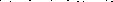 Pro zdokumentování výškového průběhu vybraných stavebních objektů nebo jejich částí se požaduje vyhodnocení zaměřeného skutečného provedení jejich povrchů i formou digitálních modelů povrchu terénu — DMT. Digitální model povrchu bude mít charakter prostorové spojité matematické plochy, tvořené nepravidelnou trojúhelníkovou sítí (TIN), kde vrcholy trojúhelníku jsou měřené, případně projektované nebo i jinak vyhodnocené body (např. výškové odchylky).Míra dodržení přípustných výškových odchylek bude doložena i grafickým výkresem, obsahujícím základní polohopisnou kresbu (minimálně osa komunikace s kilometráží), doplněnou vyhodnoceným digitálním modelem odchylek (rozdílový DMT).Výškové odchylky na kontrolních bodech sledovaných povrchů budou interpretovány graficky s využitím rozdílových digitálních modelů (RDMT). Výškové odchylky budou zobrazeny v půdorysném- výkrese odpovídajícího měřítka formou izočár výškových odchylek, kótami (hodnotami) odchylek a barevnou hypsometrickou škálou, přehledně členěnou pro kladné a záporné hodnoty. Interval izočár výškových odchylek a interval barevné stupnice se volí tak, aby odpovídal hodnotám mezních výškových odchylek kontrolovaného povrchu konstrukce nebo vrstvy (obvykle se volí jako polovina mezní odchylky).Vyhodnocené body, tvořící rozdílové (odchylkové) modely (RDMT), jsou shodné s předepsanými kontrolními body pro daný objekt.Předávanými daty jsou originální datové soubory použitého SW systému, data ve výměnném formátu DXF (3D) a textové soubory bodů a předpisu hran. Výkresy se zobrazenými rozdílovými digitálními modely, které budou přílohami geodetických protokolů, budou předávány kromě tiskové vełze .i digitálně ve formátu PDF.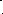 Plošná grafická interpretace výškových odchylek se požaduje pro dokumentaci výškového průběhu skutečného provedení nosných konstrukcí mostů, všech konstrukčních vrstev vozovky na mostech a v přechodových oblastech (včetně ochrany izolace. mostů),U komunikací se požaduje zpracovat RDMT výškových odchylek povrchu vozovky pouze pro úseky, kde dochází ke změně příčného sklonu vozovky. Dále se tímto způsobem požaduje dokumentovat úseky komunikace, ve kterých budou překročeny povolené mezní výškové odchylky (platí pro všechny konstrukční vrstvy) rozsah stanoví Objednatel.čl. 4.4.6 se doplňuje:Kontrolní body v rámci příčného řezu musí. být projektovány a zaměřeny ve svislém směru nad sebou a mimo případné spárořezy, aby se zajistili jednoznačnéi přímo měřené informace. Interpolace a dopočítávání je nepřípustné.čl. 4.6.2 se ruší a nahrazuje:Měření nerovností seprovádí ve stopách, a to průběžně v celé délce stopy, Stopy jsou podélné a příčné. Podélné stopy se ułnisťují v souladu s příslušnou kapitolou TKP pro danou technologii (např. TKP 6, TKP 7). Vzdálenost příčných stop se uvažuje pro vozovky1 komunikací I . skupiny 20 m a pro 2. skupinu 40 m, Na mostech a na přechodových oblastech mostů se umisťujĺ příčné stopy po 5 m.Kapitola 2: Příprava staveništěčl. 2.3.1- druhý odstavecse nahrazuje:Pokud je požadováno snímání drnu, pak se jedná o sejmutí souvislého travního drnu ve vrstvě 10-15 cm, jakýmkoliv způsobem. Vytěžený materiál se skládkuje odděleně od ornice nebo zeminy, umísťuje se na skládku nebo se kompostuje. Není žádoucí, aby došlo k jeho promísení s ornicí..čl. 2.6.1 se nahrazuje:Kácení se provede v souladu se 55 vyhlášky č. 189/2013 Sb. a požadavky orgánu státní správy, který vydal povolení ke kácení.Kapitola 3: Odvodnění a chráničky pro inženýrské sítěčl. 3.1.2 se:v termínu TV prohlídka opravují uvedené normy na ČSN EN 13508-1 a ČSN EN 13508-čl. 3.1.4 se doplňuje o:ČSN EN 1610 a dále VLI a VL2.čl. 3.2.1 se doplňuje:Přechody odvodnění a ostatních cizích zařízení (inženýrských sítí) vedených průběžně po mostě se řídí stejnými požadavky na provedení materiá.lovés konstrukční i detailů, jaké jsou kladeny na odtoková potrubí odvodnění mostů v TPI 07, resp. VL4.čl. 3.2.1. se za poslední odstavec doplňuje:Pro systémy stok a jejich přípojek bude použit ucelený kanalizační program včetně tvarovek s prokazatelnou příslušností k potrubnímu systému. Mimo propustky a drenážní potrubí v návinu musí být pro odvodnění použito potrubí s hladkým vnitřním povrchem. Pro šikmo seřezávané potrubí je možné použít pouze trub, které mají hladký zároveň i vnější povrch nebo potrubí s plným žebrem nebo potrubí spirálovitě ovíjené kruhovým profilem. Neprůlezné profily musí umožňovat kontrolu televizním inspekčním systémem a je u nich proto vyžadován světlý vnitřní povrch potrubí.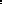 Jmenovitý rozměr potrubí DN, uváděný v projektové dokumentaci, znamená jmenovitý rozměr vztažený k vnitřnímu průměru, tj. DN/ID. Je-li v PD specifikováno potrubí s hladkou vnější stěnou, pak rozměr DN znamená DN/OD. V případě uvedení obou variant je ve výpočtu uvažováno DN/ID a DN hladkého potrubí je nutno navrhnout s dostatečnou rezervou průtočného profilu vůči návrhovému průtoku,Spoje potrubí a zejména jejich těsnění musí odpovídat druhu přepravovaného média obsahujícího i ropné látky a abraziva.Jsou-li na některou část konstrukce této kapitoly vydány PPK, pak je nutné, aby materiály, výrobky a provedení byly v souladu s těmito požadavky.ČL 3.2.2.4 se první věta doplňuje o:.14 - ČSN EN 1401, ČSN EN 1852 a ČSN EN 12666.Čl. 3.2.2.4 se doplňuje o:Odstavec č. 2 dodatku č. I TKP kap. 3, který doplňuje na konec či. 3.2.2.4 TKP 3 parametr tloušťky vnitřní vrstvy potrubí e4 se doplňuje o parametr es jmenované ČSN EN 13476.čl. 3.2.3 se doplňuje:Kabelové chráničky vedené v mostních římsách se požadují v tyčovém provedení dle VL4. Chráničky na mostech budou navrženy i pod zpevněním navazujícím na římsu. Do rezervních (neobsazených) chrániček bude zatažen protahovací drát na celou délku a budou oboustranně zavíčkovány.čl. 3.2.5 se mění a doplňuje:Pro trubní propustky je možno použít ve shodě s dokumentací stavby všech trub uvedených v čl. 3.2,2, mimo trub kameninových, sklolaminátových a litinových, které lze použít pouze v odůvodněných případech. Výztuže prostá betonová potrubí lze použít pouze spolu s obetonováním, nebo na šikmo zakončená čela.Technické a kvalitativní vlastnosti těchto výrobků musí splňovat TP83, TP 232 a pro ocelové a ocelobetonové konstrukce platí také TKP 19 část A a část B. Plastová potrubí vystavená UV záření musí vůči 'němu být odolná po celou návrhovou dobu životnosti konstrukce.Pro šikmo zakončená (seříznutá) potrubí platí požadavky na konstrukci stěny potrubí dle čl. 3.2.1 této kapitoly TKP.čl. 3.2.6 se celý nahrazuje:Pro drenážní potrubí pouze transportující vody (hlavníky) .lze užít jen plastových trub dle čl. .3.22.4 bez úpravy znění. Jiné materiály lze použít pouze v odůvodněných případech. Požadavek na tloušťku vnitřní stěny dle výše uvedeného doplnění čl. 3.2.2.4 se nevyžaduje, mimo přípojky do kanalizace.Pro účely drénování vody lze použít pouze plastová potrubí dle předchozího odstavce opatřená otvory ve velikosti počtu a rozmístění po obvodu dle účelu použití a navrženého obsypu.Pro důležité drenážní systémy (odvodnění tunelů, opěrných stěn, hrází) a drenáže podchycující .velké přítoky vody, jsou požadovány otvory perforace šíře 5 mm (+1 mm) a s průtočnou plochou min. 100 cm2/m potrubí. Pro výše neuvedené hloubkové drenáže a drény stability svahů se požaduje perforace potrubí otvory šíře od 2,5 mm (+1- 0,4 mm), s průtočnou plochou otvorů v rozsahu min. 50cm2/m potrubí. Ostatní instalace musí splnit šíři otvorů min. 1,2 mm (+/- 0,4 mm) a průtočnou plochu min. 50 cm2/m potrubí.Pro dočasné (pracovní) drenáže lze použít -libovolná potrubí, která pokud nesplňují výše uvedené požadavky na trvalé drenáže, musí být vizuálně z dálky zřetelně od nich odlišená (např. barvou), aby nemohlo dojít k záměně.ČI, 3,2, 7 se jako čtvrtý doplňuje odstavec:Betonová a železobetonová prefabrikovaná šachetní. dna kanalizací splaškových, jednotných a kanalizací slaného hospodářství (např. areálů údržby) se požadují v provedení s plastovou, nebo sklolaminátovou výstelkou do výšky minimálně. Ix DN výstupního potrubí s pokrytím i povrchu celé bermy, nestanovil-li budoucí správce jiný materiál výstelky. Spadiště těchto kanalizací se provedou s výstelkou čedičem, sklolaminátem pouze po odsouhlasení budoucím správcem,Čl. 3.2.7 se poslední odstavec doplňuje:- Kruhové poklopy ve skupině 4 dle ČSN EN 124-1 se požadují s plovoucím uložením rámu a s víkem zajištěným v rámu vlastní hmotností min. 300 kg/m2, nebo v případě pantového uchycení pružnými západkami, Pro povrchy, kde nelze užít plovoucí uložení se požaduje rám betonlitinový.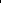 Rám šachtového poklopu, nebo vtokové mříže, se (mimo plovoucí uložení) ukládá na konstrukci šachty podlitím rámu vysokopev.nostní maltou, nebo v případě integrovaného betonového roznášecího prstence do betonové zavlhlé směsi, vždy se stupněm vlivu prostředí XF4 ve smyslu ČSN EN 206-1. Finální tloušťka spojovací malty mezi komínem šachty a rámem šachtového poklopu, vtokové mříže, nebo roznášecího prstence, musí být dle požadavku výrobce poklopu, minimálně však 15 mm. Jednotlivé betonové a železobetonové prefabrikované dílce vpustí se ukládají stejně s vrstvou minimálně 1 cm.Ukládání dílců, nebo těsnění spojů potrubí nebo šachet montážními pěnami se nepřipouští.čl. 3.2.10 se doplňuje:Odlučovače lehkých kapalin se požadují s kalojemy o velikosti prostoru pro uskladnění kalu minimálně 200NS ve smyslu ČSN EN 858-1. Současně se požaduje provedení odlučovačů bez automatického uzavíracího zařízení při splnění požadavků uvedené normy. Vnitřní stěny odlučovače ze železobetonu se požadují s ochranou polyuretanovým nátěrem.čl. 3.3.3.1 druhý odstavec se doplňuje:Průchodnost kabelovodů bude doložena protokofem o kalibraci kabelovodu podepsaným stavbyvedoucím, oprávněným pracovníkem Správce stavby a pracovníkem PÚ RSD s. p. Po kalibraci bude kabelovod vodotěsně zavíčkován. Protokol o kalibraci bude součástí dokladů k přejímacímu řízení. Výjimku tvoří kabelové prostupy sloužící pro kabelové trasy cizích vedení, kteréjsou umístěny níže,Čl. 3.3.5.1 třetí odstavec se doplňuje:Maximální velikost zrna obsypu jakéhokoliv potrubí musí splňovat požadavky výrobce tohoto potrubí a zároveň nesmí být větší, než hodnoty předepsané v ČSN EN .1610.čl. 3.3.12 se doplňuje:Trubní propustky se dále provádějí v souladu s TP 232, ocelové a ocelobetonové konstrukce v souladu s TKP 19 část A a část B, mostní objekty PK s použitím ocelových trub z vlnitého plechu podle TP 157.čl. 3.3.13 poslední včta se upravuje:Pokud to dokumentace stavby ani ZTKP zvlášť nepožadují, čistota drenážního potrubí se požaduje, ale nezkouší, Objednatel/Správce stavby však musí být přizván k odsouhlasení odkrytého drenážního potrubí. Čistota šachet drenážního potrubí a jeho vyústění se kontroluje vždy při předání, V případě pochybností o čistotě potrubí se zkouška TV kamerou provede i na tomto potru bí v čl. 3.5.2 se upravují první tři odstavce:Kanalizační potrubí se zkouší na vodotěsnost podle ČSN 75 6909 a ČSN EN 1610. Zkoušky zajišťuje zhotovitel a provádí vždy nezávislá organizace. Zkouška vzduchem musí být provedena za pomoci zařízení, které graficky zaznamená do protokolu průběh poklesu tlaku vzduchu.Zkoušky vodotěsnosti se provedou i na plnostěnném potrubí drenáží a jejich šachtách tam, kde se vodotěsnost vyžaduje projektem a dále u všech. přípojek kanalizace vč. plnostěnného potrubí od drenážních šachet a mostních objektů. Nestanoví-li projektová dokumentace jinak,.511 	-- TV průzkum se nevyžaduje u drenáží nadzářezových a pro odvodnění okolních pozemků mimo těleso pozemní komunikace. Objednatel/Správce stavby však musí být v takovém případě vždy přizván k odsouhlasení odkrytého drenážního potrubí před jeho zakrytím. U podélných drenáží dálnic a silnic I. tříd se TV průzkum požaduje vždy.čl. 3.5.2 za poslední odstavec se doplňuje:Zhotovitel provede zkoušky i na potrubích a odvodňovacích žlabech mostních objektů v souladu s požadavky TP 107.čl. 3.5.4 se první a druhý odstavec nahrazují:Pro účely předání a převzetí se k prokázání kvality provedení prací a dodaného materiálu provede jako přejímací zkouška TV prohlídka. Provádí se vždy odborně způsobilou nezávislou zkušebnou na všech stokách, přípojkách od vpustí, mostů i drenáží, dále na drenážích tělesa pozemní komunikace a na. odvodňovacích potrubích podcházejících komunikaci. Je-li přejímací, provádí se až po úplném dokončení všech prací, jež by mohly ovlivnit kvalitu, nebo čistotu potrubí po prohlídce.Prohlídka se provádí dle ČSN EN 13508 (obě části). Součástí prohlídky je i měření spádu potrubí pro vyhodnocení odchylek dna potrubí od projektovaného stavu. U plastového a sklolaminátového potrubí se požaduje měření tvarových deformací příčného profilu.TV prohlídky se provádí v souladu s PPK„VOD, Výstupy musí být součástí dokumentace pro převzetí. stavby Objednatelem.Pokud by nápravou případné zjištěné vady vzniklo riziko poškození okolních částí díla, je zhotovitel povinen provést mimo výše uvedené TV prohlídky jako přejímací zkoušky navíc ještě kontrolní zkoušku (TV prohlídku), a to v takové fázi výstavby, aby nápravou vady toto riziko poškození okolních částí objektu nevzniklo. V takovém případě budou TV prohlídky ihned předány zhotovitelem Objednateli/Správci stavby ke kontrole. Do té doby, než budou známy výsledky kontroly potrubí, nesmí zhotovitel pokračovat v těch následných. pracích, které by byly event. opravou potrubí poškozeny.TV prohlídky se vyhodnocují podle Směrnice s. p. 10-S-18.7 - Hodnocení vad z prohlídek uzavřených systémů odvodnění] čl. 3.5.7 se doplňuje:Na technologickém zařízení se provedou individuální zkoušky zařízení a komplexní zkouška dle příslušných norem. Protokol z těchto zkoušek bude součástí předávací dokumentace.čl. 3,6, odst. 4 a 6 se doplňuje takto:.odchylka. max. — 15 mm, + O mm od hrany zpevnění.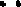 Kapitola 4: Zemní prácečl. 4.2.4 třetí odstavec se doplňuje:Požadavky uvedené v TP 176 se upravují a doplňují následovně:TP 176 čl. 2*3.8 se upřesňuje:Maximální obsah uhlí bude stanoven plavící zkouškou.TP 176 čl. 3.3.8 se upřesňuje:5 LI Návrh teplotního monitoringu bude zpracován Zhotovitelem do Technologického předpisu a předložen včetně časového harmonogramu Správci stavby k odsouhlasení.. Harmonogram monitoringu bude zpracován pro fázi budování a dále pro fázi monitoringu po skončení výstavby (min. do konce záruční doby).TP 176 čl. 4.23 se upřesňuje: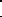 Platnost průkazních zkoušek omezuje Objednatel na 12 měsíců (od data platnosti). TP 176 čl. 4.2.7 se upřesňuje:V případě uhelné hlušinové sypaniny Objednatel požaduje stanovení obsahu uhlí.TP 176 čl. 4.2.8 se doplňuje:Při stavbě násypů ve vodním prostředí Objednatel požaduje ověřit odolnost materiálu proti zvětrávání před uložením do vody, po jeho zhutnění a v pravidelných intervalech po uložení ve vodním prostředí,TP 176 čl. 5. se doplňuje:V místě těžby materiálu hlušiny se provádějí následující kontrolní zkoušky. Výsledky zkoušek se vztahují k deklarované hodnotě z průkazní zkoušky.Přirozená vlhkost wn — četnost: I X na IO 000 m3 nebo v případě kolísaní vlastností I x denně nebo I x na 2000 m3 .Zrnitost — četnost: IX na 20 000 m3 nebo v případě. kolísaní vlastností I x na 5000 m3 . pozn. ISrovnávací laboratorní objemová hmotnost a optimální vlhkost- (popř. maximální a minimální ulehlost) IX na 10 000 m3 nebo v případě kolísaní vlastností I X na2000 m3 . pozn. I	d) Meze plasticity četnost I x na 20 000 	(u materiálu kde lze provést), pozn. IObsah organických látek x na IO 000 m3 .Objemové změny — bobtnání — lineární bobtnání při zkoušce CBR IX na IO 000 m3 (v případě kolísaní vlastností IX na 5000 m3 . Maximální hodnota 3 %.Obsah uhlí zjištěn plavící zkouškou I x na 10 000 m3 (v případě kolísaní vlastností I x na. 5000 m3). Maximální hodnota 6 %.pozn. 1 : z vyjmenovaných zkoušek budou provedeny ty, které odpovídají zatřídění příslušného ma(eriálu.TP 176 čl. 5,1.3 se tabulka 2 doplňuje o následující zkoušky:Obsah uhlí zjištěn plavící zkouškou I x na 10 000 (v případě kolísaní vlastností Ix na 5000 m3). Maximální hodnota 6 %.Objemové změny — Lineární bobtnání při zkoušce CBR I x na 5000 rn3 . Maximální hodnota 3 %.čl. 4.3 se doplňuje:Zhotovitel v rámci své odbornosti a. typu použitého materiálu zvolí adekvátní úpravy vyzískaných materiálů z trasy, a to takové, aby na podloží (i podloží násypů) bylo dosaženo předepsaných parametrů dle ČSN 73 6133.čl. 4.3.4.5 se za první souvětí doplňuje:Za odvodnění výkopu se považuje udržení hladiny vody pod základovou spárou, tj. zpravidla v drenážní vrstvě výkopu.čl. 4.3.5.3 se doplňuje o další odstavec:1 V případě použití materiálů dle TP 210 se upřesňuje definice v kap. 3.2 TP 210 takto:Recyklovaný stavební materiál recyklát (RSM) — je materiálový výstup ze zařízení k využívání a úpravě SDO, kategorie ostatní odpad a odpadů podobných SDO, spočívající ve změně zrnitosti a jeho roztřídění na velikostní frakce s maximální velikostí zrna do. velikosti 250 mm v zařízení k tomu určených (recyklační a třídicí linka).Pozn.: volba max velikost zrna 250 mmje v souladu s ČSN 73 6133 kap. 7.4.2.3.c, kde norma řeší homogenitu sypaniny při manipulaci s materiálem ukládaným do násypu..čl. 4.4.1.5 se doplňuje:Rozvozy ornicepo staveništi budou součástí ocenění skrývky ornice.čl. 4.4.2 se doplňuje:V rámci průkazních zkoušek (resp. při potvrzování shody vlastností s předpoklady projektu a GTP) zhotovitel prověří objemovou státost u materiálů zamýšlených pro vybudování zemního tělesa (přírodní, umělé, upravené), a to nejen vlivem působení vody, ale i možných chemických reakcí uvnitř materiálu —podle TP 94, čl. 7.I.3 (požaduje se nejen- pro aktivní zónu), a dále podle TP 138. Pokud zhotovitel nepoužije do násypu (vč. aktivní zóny) umělé struskové kamenivo, popílky či popely, považuje se za splnění uvedeného požadavku doložení zkoušky lineárního bobtnání (ČSN EN. 1•3286-47 Nestmelené směsi a směsi stmelené hydraulickými pojivy — Část 47: Zkušební .metoda pro stanovení kalifornského poměru únosnosti, okamžitého indexu únosnosti a lineárního bobtnání).čl. 4.5.2.1 se doplňujeZkoušky lehkou rázovou zatěžovací deskou musí být prováděny plně. funkčním zařízením (včetně tiskárny) a vytištěné protokoly o zkoušce (i kopie) budou předkládány jako doklad o zkoušce, a to i do souhrnných zpráv zhotovitele o hodnocení kvality prací Bez těchto výstupů nebude zkouška- uznána. Z důvodu vzájemné porovnatelnosti výsledků je možno používat pouze rázovou zatěžovací desku typu C dle ČSN 73 6192.čl. 4.5.2.4. se doplňuje:Provede se klasifikace zemin dle ČSN 73 6133.čl. 4.5.2.10 se za poslední odstavec doplňuje:Zkoušky míry zhutnění .rýh pod vozovkou dálnice a silnice pro stanovení rázového modulu deformace budou provedeny zkušebním zařízením skupiny C dle ČSN 73 6192 — lehká dynamická deska LDD. Před zahájením kontroly hutnění rýh LDD bude stanoven orientační převod hodnot dle ČSN 72 1006, tab. E.3 (2015).čl. 4.5.4 odstavec d) na konec odstavce se doplňuje:Program zhutňovací zkoušky podléhá odsouhlasení geotechnickým dohledem Správce stavby a dále stejným procesem odsouhlasení jako Tepř dle příslušné přílohy těchto ZTKP. Bez odsouhlaseného programu zhutňovací zkoušky a bez přizvání geotechnického dohledu Správce stavby a zástupce Objednatele. ke zkoušce, nesmí být zhutňovací zkouška zahájena. Pokud je cílem zhutňovací zkoušky i stanovení kritérií pro následnou kontrolu míry zhutnění statickou zatěžovací deskou, musí se po dosažení předepsaných dílčích počtů přejezdů u nesoudržných zemin (0, 2, 4, 8, 16) v průběhu zhutňovací zkoušky provádět minimálně dvě statické zatěžovací zkoušky. Při korelaci lehké dynamické desky na desku statickou se provádí lehkou dynamickou deskou pětinásobný počet měření. Vyhodnocení korelačního vztahu a prokázání těsnosti korelačního vztahu podléhá odsouhlasení Správce stavby.do čl. 4.5.4 se doplňuje odstavec f)- Pokud to je z důvodu zrnitosti zeminy proveditelné, mají při zkoušení přednost metody založené na zkoušce Proctor před metodou .relativní ulehlosti.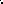 4.6.5 se doplňuje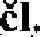 Pravidlo o možných odchylkách se uplatňuje pouze v rámci odsouhlasení dílčích úseků a nelze jej uplatnit pro statistické vyhodnocení na celý objekt.Kapitola 5: Podkladní vrstvvčl. 5.1.1 čtvrtý odstavec se doplňuje 0 normu ČSN EN 14 227-15.čl. 5.1.1 pátý odstavec se upravujeNormy ČSN EN 14 227-10, -11, -12, -13, -14 se nahrazují normou ČSN EN 14227-15.čl. 5.4.2 se za první odstavec doplňuje:V rámci průkazních zkoušek zhotovitel doloží objemovou stálost u materiálů zamýšlených pro zhotovení stmelených podkladních vrstev, a to nejen vlivem působení vody, ale i možných. chemických reakcí uvnitř materiálu. Pokud zhotovitel nepoužije do nestmelených nebo stmelených podkladních vrstev umělé kamenivo, popílky či popely, považuje se za splnění uvedeného požadavku doložení zkoušky lineárního bobtnání (ČSN EN 13286-47 Nestmelené směsi a směsi stmelené. hydraulickými pojivy — Část 47: Zkušební metoda pro stanovení kalifornského poměru únosnosti, okamžitého indexu únosnosti a lineárního bobtnání).Průkazní zkoušky recyklovaných stmelených směsí se provedou včetně zkoušky optimalizace dávky pojiva (na základě zkoušky pevnosti v tlaku a mrazuvzdornosti).čl. 5.4.2 se za poslední odstavec doplňuje:Protokoly o průkazních zkouškách musí obsahovat údaje o době zpracovatelnosti při různých klimatických podmínkách. Požadované parametry směsí musí být při PZ prokázány s potřebnou rezervou ČSN 73 6124-1.čl. 5.5.2 se doplňuje:Jakost.jemných částic se prokazuje pouze u ŠDA a MZK, a to dle metod a kritérií v ČSN EN [3285 tab. NA l . — požaduje se splnění všech kritérii (i ekvivalentu písku).U MZK a ŠD je zkouška obsažena v předchozím bodu (jakost jemných částic).Statický modul přetvárnosti, který nahrazuje kontrolu míry zhutnění, se zkouší ve stejné četnosti jako bez použití kompaktometrů. Poměr modulů Edef2/Edefl musí být současně maximálně 2,5.čl. 6.5.4 se mění a doplňuje:Odstavec Odchylky od projektových výšek se doplňuje zněním:Dodržení stanovených výšek se měří nivelací (nebo jinou geodetickou metodou odpov.ídající přesnosti) s výslednými hodnotami zaokrouhlenými na mm v profilech podle projektové. dokumentace, nejméně však po 20 m v nejméně- 3 bodech každého jízdního pásu u vícepruhových komunikací, příp. ve 3 bodech šířky jízdního pásu u dvoupruhové komunikace, pokud není v dokumentaci předepsáno měření v profilech po kratší vzdálenosti. Měřená místa musí být zvolena tak, aby mohla být využita pro zjištění tloušťky následující vrstvy. Protokol o geodetickém měření musí obsahovat také vyhodnocení odchylekskutečného provedení od návrhových hodnot v RDS. Protokoly a jiné doklady budou předány Objednateli/Správci stavby v písemné i elektronické verzi.Odstavec Tloušťka vrstvy se doplňuje:Tloušťku vrstvy měří zhotovitel nivelací nebo jinou geodetickou metodou odpovídající přesnosti), a to s výslednými hodnotami zaokrouhlenými na mm. Objednatel/Správce stavby může provést kontrolu přímým měřením (provedením sondy, na vývrtech apod.). Volba profilů je totožná jako v předchozím odstavci, dointerpolování je nepřípustné. Dointerpolováníje přípustné, pouze tehdy, je-li hustota zaměřené vstupní sítě bodů minimálně I Onásobek požadované rastru (při požadavku na kontrolní měření v příčných profilech po IO metrech je nutno zaměřit vstupní rastr minimálně 1 x I metr).čl. 5.6 se doplňuje:V ČSN 73 6124-1, tab. 9 se mění/doplňují tyto údaje:Max. odchylka od projektových výšek povrchu nově prováděných stmelených vrstev je + IO mm, —20 mm. Pokud budou kladné odchylky překročeny, provede se úprava povrchu zbroušením nebo jinou vhodnou technologií; která nezpůsobí ztrátu funkčních vlastností hydraulicky zpevněné podkladní vrstvy. Požadavek na minimální tloušťku vrstvy musí být dodržen.Tloušťka vrstvy: minimální 0,85 h, průměrná 0,95 h.čl. 5,12.1 se upravuje:Normy ČSN EN 14 227-10, -12, - 13, -14 se nahrazují normou ČSN EN 14227-15. čl. 5. B. 1 se upravuje:Nonny ČSN EN 14 227-10, -12, - 13, -14 se nahrazují normou ČSN EN 14227-15. čl. 5. D.I se upravujeNormy ČSN EN 14 227-10, -12, - 13, -14 se nahrazují normou ČSN EN 14227-15.2)Normy ČSN EN 14 227-10, -12,- 13,  se nahrazují normou ČSN EN 14227-15. čl. 11.2 se upravuje: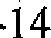 Normy ČSN EN 14 227-10, -12, - 13, -14 se nahrazují normou ČSN EN 14227a5.Kapitola 7: Hutněné asfaltové vrstvyčl. 7.1.1 Všeobecně pátý odstavec se doplňuje:Pro provádění hutněných asfaltových vrstev se použije norma ČSN 73 6121 ve znění účinném od 1.4.2023.čl. 7.3.4 Příprava podkladu se doplňuje o nový odstavec:V případě etapizace stavby bude odfrézována pouze ta část vozovky, na které se v rámci .dané etapy provádí zhotovovací práce. Ostatní části vozovky pojížděné dopravou se ponechají kvůli únosnosti konstrukce a plynulosti dopravy v původním stavu. Vícenásobné nájezdy fréz je nutné zahrnout do ocenění položek rozpočtu, které s tím souvisejí čl. 7.3.7 Čtvrtý odstavec se nahrazuje:Realizovaná konstrukční asfaltová vrstva musí být homogenní, a proto v rámci konstrukční vrstvy jednoho stavebního objektu může být pokládka realizována z asfaltové směsi vyrobené. dle různých zkoušek typu (např. na různých obalovnách,- kde každá obalovna má jinou zkoušku typu) pouze. za předpokladu, že délka úseku, kde bude použita asfaltová směs dle jedné zkoušky typu bude min, 2 km. Uvedený požadavek neplatí, pokud projektová dokumentace stanoví délky úsekůjinak (např. s ohledem na změnu TDZ).doplňuje se nový čl. 7.3.10 Provádění regeneračních postřiků:U asfaltových obrusných vrstev provede Zhotovitel v záruční době aplikaci regeneračního postřiku. novostavby a kompletní opravy vozovkového souvrství vždy  souvislá výměna části asfaltového souvrství. dle uvážení správce ve vazbě na místní podmínky s ohledem na typž charakter akce a návaznost dalších plánovaných akcí v této lokalitě.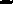 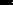 Do. soupisu prací bude doplněna samostatná položka pro provedení regeneračního postřiku — dle aktuálního Provozního ceníku zveřejněného na webu ŘSD, jedná se o položky 93806a, 93882v.] bude proveden v souladu s technickým předpisem ŘSD č. M3-Provádění regeneračních a konzervačních postřiků na obrusných vrstvách asfaltových vozovek, kdejsou mimo jiné stanoveny doby pro aplikaci postřiků v závislosti na stáří a stavu obrusné vrstvy.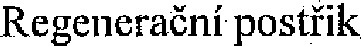 Před aplikací postřiku bude posouzen stav povrchu obrusné vrstvy a způsob aplikace bude dopředu odsouhlasen správcem komunikace. Postřik bude proveden v termínu dle dohody mezi správcem komunikace a zhotovitelem a na základě výzvy správce komunikace.čl. 7.5.3.1 třetí odstavec poslední věta se nahrazuje:Je-li výše uvedené splněno, může obalovna výsledek kontrolní zkoušky doložit v rámci zkoušek podle tabulek A. I uvedených v normách ČSN 73 6121 a ČSN 73 6120, čl. třetí odstavec poslední včta se nahrazuje:Je-li výše uvedené splněno, může obalovna výsledek kontrolní zkoušky doložit v rámci zkoušek podle tabulek A. I uvedených v normách ČSN 73 6121 a ČSN 73 6120.čl. 7.6.3.5 odst. 1 se doplňuje:Příčné nerovnosti se měří latí délky 2 m.čl. 7.5.4 Kontrolní zkoušky hotových vrstev, třetí odstavec se doplňuje:Vývrty budou zaplněny směsí ACO 8 nebo modifikovanou studenou asfaltovou směsí nebo jiným vhodným materiálem schváleným Objednatelem.čl. 7.5.4.4. odst. 1 bod a) se doplňuje:Pokud bude při měření podélných nerovností zjištěna překročená mezní odchylka, místo se označí sprejem na vozovce a znovu se přeměří čtyřmetrovou latí. V případě požadavku Objednatele stavby se provede měření podélné nerovnosti na kterémkoli místě vozovky(nejen v jízdní stopě vozidla). Povolená mezní odchylka, nesmí být překročena na žádném místě vozovky.	1 čl. 7.6.3.2 odst. 1 se nahrazuje:Požadované hodnoty mezerovitosti vrstvy jsou uvedeny v ČSN 73 6121 , tabulce 13, ČSN 73 6120, tabulka 10 a v příloze 3 TKP kap. 7 s tím, že pro asfaltové směsi typu SMA (ČSN 73 6121 , příloha G) se požadují meze mezerovitosti 2 — 6 0/0.V případě překročení horní hodnoty meze mezerovitosti do I % (včetně) se uvedené může řešit formou srážky z ceny dle následuj ícího vzorce:S 	x 0,125 x JC x FKde:s	srážka z ceny pro nedodržení mezerovitosti (Kč)P	hodnota, o niž překračuje hodnota mezerovitosti povolenou maximální mez zaokrouhlená na 0, I0,125 konstantní faktorJC	jednotková cena vrstvy (Kč/m2) 	plocha vozovky reprezentovaná příslušnou zkouškou (m2)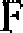 Pokud je překročení meze mezerovitosti o více jak 1%, položená vrstva se vybourá a realizuje na náldady Zhotovitele znova.Kapitola 18: Betonové konstrukce a mostyčl. 18.1.2 se doplňuje:Vibrolisované výrobky — výrobky vyráběné metodou vibrolisování. Receptura směsi a požadavky se řídí výrobkovými normami pro daný typ výrobku.Ultra vysokohodnotné betony (UHPC) — mezinárodní označení pro tento typ hmot je Ultra High Performance Concrete (UHPC) nebo Ultra High Performance Fibre Reinforced Concrete (UHPFRC). Jedná se o kompozitní materiály s cementovou matricí, jemným plnivem a rozptýlenou výztuží ve. fołmě kovových či nekovových všesměrně rozptýlených mikrovláken.čl. 18.2.4.4 poslední odstavec se doplňuje:U vibrolisovaných výrobků se takto ošetří řezné i neřezné nezkoušené boční plochy. U vibrolisovaných výrobků nesmí být provedena zkouška na viditelně poškozeném výrobku, čl. 18.2.13 se nahrazuje následujícím zněním:Pro betonové směsi výrobků vyráběných vibrolisovanou technologií jsou odlišné požadavky na výsledné parametry a požadavky na složení směsi, které se řídí dle výrobkové normy daného typu výrobku, dále neplatí požadavky na Průkazní zkoušku dle Přílohy l , TKP 18.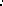 doplňuje se nový čl. 18.2.18 Ultra vysokohodnotné betony (specifikace)Pro UHPC platí ČSN P 732404 vydaná 12/2021 a účinná od l . l . 2022.čl. 18.4.2.1 odstavec a) se doplňuje:U výrobků vyráběných metodou vibrolisování nahrazuje průkazní zkoušku počáteční zkouška typu (ITT): Požadavky na zkoušku typu jsou definovány příslušnými výrobkovými normami. V případě, že pro výrobek neexistuje platná harmonizovaná evropská norma, postupuje se dle Přílohy l, kap. 18 TKP.	Stránka 	čl. 18.4.2.9 se nahrazuje novým zněním:PZ betonu pro výrobky vyráběné vibrolisovanou metodou je nahrazena počáteční zkouškou typu (ITT), která je vypracována dle příslušné výrobkové normy a splňuje požadavky tab. 18-2, kap. 18 TKP,Požadavky na vlastnosti ztvrdlého betonu musí splňovat požadavky této kapitoly 18 TKP.čl. 18.5.2.7 se upřesňuje:Před zahájením prací musí Zhotovitel provést zkoušky statického modulu pružnosti z navrženého betonu pro veškeré nosné konstrukce mostů/tunelů z předpjatého betonu. Dále Zhotovitel stanoví na základě zkoušek průběh vývoje pevnosti a statického modulu pružnosti betonu navrženého pro nosné konstrukce mostů/tunelů v rozmezí I až 15 dnů, přičemž tyto zkoušky musí být provedeny v dostatečném časovém předstihu před zahájením prací, aby mohly být předány projektantovi jako podklad pro vypracování RDS.Každý den betonáže NK předpjatých mostů patřících do skupiny se sledováním E modulu (dle článku 18.5.2.7 z TKP 1 8) jsou odebírány minimálně 3 sady zkušebních těles po 3 kusech pro stanovení statického modulu pružnosti betonu v tlaku v den vnesení předpětí, po 28 a 90 dnech, resp. v čase zatěžovací zkoušky. Náklady na všechny výše uvedené zkoušky jsou obsaženy v nabídkové ceně daného stavebního objektu.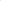 tabulka 18-2 se doplňuje o nové poznámky:	1 	čs1 5) U vibrolisovaných výrobků se stupněm vlivu prostředí XF4 rozumí splněni zkoušky Stanoveni odolnosti povrchu cementového betonu protl působeni vody a chemických rozmrazovacích látek dle ČSN 73 1326 metodou A v limitu odpadu 500 g/m 2 po 75 zmrazovacích cyklech.16) U vibrolisovaných žlabovek se pevnost betonu prokazuje dle výrobkové normy (ČSN EN 1339 Betonové dlažební desky). Pevnost v ohybu je vypočitána dle přílohy F této normy, U produktů tohoto typu se deklaruje pevnost v ohybu dle Tabulky 5 ČSN EN 1339 — Třída 2, Označeni T. Třída betonu se vzhledem k charakteru těchto výrobků neuvádí.1 7) U vibrolisovaných výrobků se stupněm vlivu prostředí XF4 rozumí splnění zkoušky Stanoveni odolnosti povrchu cementového betonu proti působení vody a chemických rozmrazovacích látek dle ČSN 73 1326 metodou A v limitu odpadu 500 g/m2 po 75 zmrazovacích cyklech.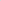 1 8) U vibrolisovaných výrobků se pevnost betonu prokazuje dle příslušné výrobkové normy (ČSN EN 1338 Betonové dlažební bloky a ČSN EN 1339 Betonové dlažební desky), U dlažebních desek se deklaruje pevnost v ohybu dle Tabulky 5 ČSN EN 1339 — Třída 2, Označení T. Pevnostní třída betonu se vzhledem k charakteru těchto výrobků neuvádí.U vibrol isovaných výrobků se stupněm vlivu prostředí XF3 rozumí splnění zkoušky Stanovení odolnosti povrchu cementového betonu proti působení vody a chemických rozmrazovacích látek dle ČSN 73 1326 metodou A v limitu odpadu 500 g/m2 po 75 zmrazovacích cyklech.U vibrolisovaných vegetačních dílců se pevnost betonu prokazuje dle výrobkové normy (ČSN EN 1339 Betonové dlažební desky). Pevnost v Ohybu je vypočítána dle přílohy F této normy. Celková lomová plocha b x t se určí součtem dílčích lomových ploch. U produktů tohoto typu se deklaruje pevnost v ohybu dle Tabulky 5 ČSN EN 1339 — Třída 2, Označení T Pevnostní třída betonu se vzhledem k charakteru těchto výrobků neuvádĹ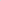 21 ) U vibrolisovaných výrobků se stupněm vlivu prostředí XF4 rozumí splnČnĺ zkoušky Stanovení odolnosti povrchu cementového betonu proti působení vody a chemických rozmrazovacích látek dle ČSN 73 1326 metodou A v limitu odpadu 500 g/m2 po 75 zmrazovacích cyklech.22) U vibrolisovaných výrobků se pevnost betonu prokazuje dle příslušné výrobkové normy (ČSN EN 1340 Betonové obrubníky) Pevnostní třida betonu se vzhledem k charakteru těchto výrobků neuvádĹ Deklaruje se pevnost v tahu za ohybu, jejíž min. hodnota je třída 2, označení T čl. P9.8, bod 1) se nahrazuje novým zněním: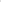 Návrh protikorozní ochrany předpínací výztuže se řídí ČSN EN 1992-2/Z2, tab. NA.2 a NA.3. Materiál kabelových kanálků se navrhuje s ohledem na stupeň protikorozní ochrany předpínací výztuže (PLI, PL2, PL3) podle třídy prostředí, ve kterém je betonová předpjatá konstrukce umístěna a podle účinnosti konstrukční ochrany. Pokud objednatel nebo projektant požaduje zvýšenou spolehlivost předpínacího systému (tj. v případech, kdy jsou kabely umístěné v agresivním prostředí s nízkou konstrukční ochranou, kde při významné korozi ocelových prvků předpětí je velké riziko kolapsu bez předchozích varovných projevů, a/nebo je obtížná přístupnost pro kontrolu během trvání konstrukce apod.), navrhne se stupeň ochrany PL3, a to i u konstrukcí chráněných izolačním systémem.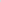 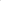 Tabulka P9.3Stránka 	1 	Příklady různých stupňů protikorozní ochrany předpínací výztuže:čl. P9.8 se doplňuje:RDS předepíše polohy' injektážních, odvodňovacích a odvzdušňovacích trubiček kanálků systému předpětí. U kanálků pro předpětí profilu 80 mm a větším se připouští injektáž maltou s přísadou na zvětšování objemu dle ČSN EN 934-4, avšak pouze je-li přísada doložena zprávou o výsledku průkazní zkoušky vč. vyhovuj ícího výsledku zkoušky korozního působení přísad na př.edpínací výztuž a certifikátu podle zák. č. 22/1997 Sb.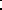 čl. P9.12 se doplňuje:Injektuje se jednotlivě kabel po kabelu, zásadně z nejnižšího místa vedeni kabelů, Injektáž se provede bezprostředně po napnutí všech kabelů příslušného betonážního dílu. Zhotovitel předloží TePřinjektáže kabelových kanálkůb Pro kabely přecházející přes podpěry nebo délky nad 30 m nebo pro kabely spojkované bude součástí tohoto Tepř podrobný postup jejich1 injektáže: postup otevření a znovu uzavření odvzdušňovacích otvorů a návrh postupu definitivního uzavřeni injektážních a odvzdušňovacích trubiček.Příloha č. 10 čl. 5.4 se doplňuje:Pracovní spáry na spodní stavbě se ošetřují a provádějí dle PDPS/RDS, resp. VL-4.čl. 6.2 se doplňuje:Veškerá betonářská výztuž vystupující z pracovních spár; která nebude zabetonována do 8 týdnů, se ochrání po zabetonování v celé vystupující délce protikorozním nátěrem (výztuž pilot, výztuž pilířů ze základu, výztuž závěrných zídek a dilatačních závěrů).Výztuž procházející pracovní spárou mezi nosnou konstrukcí a římsou je opatřena na délku min. 50 mm naobě strany od spáry ochranným protikorozním povlakem podle TP 136. Výztuž vystupuj Ící z praco.v.ních spár musí být před prováděním další. Části řádně očištěna tak, aby byla zajištěna předepsaná soudržnost vložek s betonem.čl. 7.2.2 se nahrazuje následujícím zněním:Hadice pro předpínací výztuž (Pozn.: V dokumentech CEN se požívá termín „kabelový kanálek”'.místo „ hadice ".)Hadice pro předpínací výztuž vinuté z ocelového pásku musí vyhovovat ČSN EN 523.Hadice pro předpínací výztuž z jiných materiálů než z oceli, musí vyhovovat Evropskému technickému schválení (ETA) pro předpínací systém a EAD 160004-000301 (původně ETAG 013), případně ČSN 73 2401.Obalypro nesoudržná lana musí vyhovovat příslušným normám výrobků, pokud existují,nebo CSN 732401, ČSN P 74 287] a EAD 160004-00-0301 (původně ETAG 013).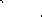 čl. E.7.4 se nahrazuje následujícím zněním:Spojky hadic/kabelových kanálků, průchodky kořene pasívních kotev, odbočky pro vstup/výstup injektážní malty, odvzdušnění kanálků a jiné spoje musí' vyhovovat stejným požadavkům jako hadice a musí být originální součástí kompletního certifikovaného předpínacího systému od jednoho dodavatele. Používání PVC pásek, těsnicích tmelü uvolňujících korozní látky (např. kyselý silikonový tmel apod.), barevnýcli kovů, PUR pěny a podobně, je zakázáno,(l) Literatura: Durability of post-tensioning tendons, fib Bulletin 33 (ISBN 2-88394-073-8,12/2005)(2) Literatura: Polymer-duct systems for internal bonded post-tensioning, fib Bulletin 75 (ISBN 978-2-88394-1 15-I, 12/2014) čl. 8.2 se za poslední odstavec doplňuje:Vrstva z polymerbetonu musí být ochráněna (zakryta) před aplikací spojovacího postřiku. Při realizaci polymerbetonu musí být okolní povrch a podklad dokonale čistý, suchý a bez výskytu vlhkosti (kvůli přilnutí a celkové životnosti).čl. 9.8 se doplňuje o nový odstavec 9.8.1.5:Hadice/kabelové kanálky pro předpínací výztuž musí být ve spárách příčně dělených konstrukcí pro všechny povolené, stupně ochrany předpínací výztuže (PL2, PL3) stykovány pomocích speciálních kabelových spojek s těsnícími manžetami, které jsou kompatibilní s použitým předpínacím systémem.Příloha PIO se doplňuje o následující části:odvodňovacíhožlabu Dl — Deformace mostu a návrh vyrovnání nepřesností povrchu mostu:Výšková poloha nosné konstrukce je v dokumentaci vztahována k teoretické niveletě. Návrh RDS musí vzít v potaz: defonnace mostu od zatížení a účinků dotvarování a smršťování betonu;  deformace podpěr (sedání). RDS bude obsahovat: podrobnou analýzu průběhu deformací mostu během výstavby dle harmonogramu výstavby, který musí předat zhotovitel stavby projektantovi RDS jako závazný podklad před zahájením prací na RDS;  deformace mostu od působení a změn teploty;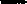 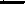 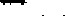 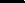  návrh nadvýšení na základě výpočtu defomłací v průběhu výstavby, a to tak, aby konstrukce v návrhovém čase nekonečno zaujala polohu odpovídající teoretické niveletě.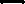 Návrh přípustných opatření pro vyrovnání nepřesností povrchu betonové mostovky může uvažovat: broušení povrchu betonu (technologie hrotového frézování se nepřipouští),  vyrovnávací vrstvy na povrchu (pouze v rámci ustanovení ČSN 73 6242),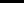  vyrovnání nepřesností povrchu betonu nosné konstrukce, a to pouze v rozsahu normových tolerancí tlouštěk konstrukčních vrstev vozovky dle PDPS,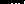  úpravu nivelety v rozsahu, který nemění uživatelské parametry dálnice, Dokumentace vyrovnání nepřesností povrchu nosné konstrukce se zhotovuje na základě zaměření skutečného provedení po dokončení nosné konstrukce. Návrh vyrovnání předloží Zhotovitel Objednateli/Správci stavby k odsouhlasení Podrobný postup je uveden v příloze č. 2 TKP 21.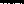 Práce spojené se zaměřením povrchu, jeho vyhodnocením, resp. vícenáklady spojené s vyrovnáním nepřesností a s dosažením nivelety hradí. Zhotovitel,Pro podpěrné skruže vypracuje Zhotovitel VTD včetně vyčíslení deformace skruže (průhyb a sedání) od čerstvého betonu ve stejných řezech, ve kterých je v RDS uvedena výšková poloha nosné konstrukce. VTD bude předložena projektantovi RDS a následně i správci stavby ke schválení! Na základě VTD a deformací v ní uvedených vydá projektant RDS tabulku výšek bednění nosné konstrukce,D2 — Dokumentace kontroly mostu během výstavby a provozuDokumentace kontroly mostů během výstavby a provozu bude obsahovat projekty (součásti RDS/DSPS) následujících měření:A_— Elektrické a geofyzikální měření z hlediska ochrany konstrukce před účinky bludných proudů a kontroly provedení pasivních ochranných opatření. Předepisuje se: elektrická a geofyzikální měření,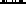  měření zemních odporů pilot, patek pilířů a opěr, měření elektrického odporu nosné konstrukce vůči vzdálené zemi po dokončení objektu,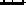  měření elektrického odporu plastbetonových vrstev a základní potenciálová a proudová měření před zabetonováním části NK (po osazení ložisek na každé podpěře),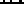 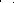  po dokončení spodní stavby (pilířů) měření elektrického odporu mezi horním vývodem (jiskřiště) a spodním vývodem z výztuže,  základní potenciálová a proudová měření- před výstavbou nosné konstrukce,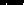 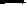 •u  měření zemního odporu jednotlivých základových zemničů a nosné konstrukce metodou vzdálené země,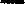  měření elektrického odporu nosné konstrukce včetně určení polarity na svodidlech, zábradlí, mostních závěrech, odvodňovacího potrubí, roštů středního zrcadla,  vy.hodnocení výsledků měření a rozhodnutí o případných. nápravných opatřeních. Součástí ro•ektu bude návrh konstrukčních o atření: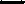 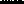  pro omezení vlivu bludných proudů (specifikace prací souvisejících s aplikací primární ochrany, způsob provaření výztuže, požadavky na plastbetonové vrstvy, specifikace prací související s elektrickými propojovacími vedeními);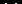 pro osazení měřicích prvků pro kontrolu korozního stavu (korozní potenciál, polarizační odpor, intenzita bludných proudů) — umístění měřicí vývodů, založení plastových trubek do betonu pro kabelová vedení, úpravy pro instalaci měřicích vývodů na pilířích a opěrách.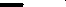 Způsob měření bude volen tak, aby výsledek nebyl znehodnocen instalovanými svodiči přepětí. Výstupy měření budou jednak podkladem pro revizi elektrických zařízení a jednak bude vystaven pouze výchozí protokol pro kolaudaci stavby o provedených měřeních bez dalšího speciálního hodnocení a závěrečné zprávy ve smyslu DEM. Měření bude provedeno multitaskingově minimálně' po dobu 48 hodin.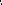 Osoba provádějící měření musí být držitelem „Oprávnění k provádění průzkumných a diagnostických prací souvisejících s výstavbou, opravami, údržbou a správou pozemních komunikací" v oboru Korozní průzkum vydaného MD ČR ve smyslu Metodického pokynu Systému jakosti v oboru pozemních komunikací,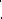 B -— Sledování deformací základových konstrukcía nosné konstrukce ve SITI!SIU ČSN 73 0405, čl. 5, musí bý! součástí příslušné části RDS. Dále se předepisuje měření deformací nosné konstrukce v následujících etapách: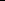  po betonáži každého betonážního dílu, resp. po osazení prefabrikovaných nosníků,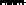  po odskružení každého betonážního dílu, resp. po betonáži spřahující desky u nosníkových mostů,  po dokončení nosné konstrukce (napnutí kabelů spojitosti),  po dokončení mostu/tunelu.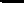 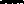 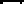 Součástí RDS je i návrh geodetických bodů umístěných na spodní stavbě a nosné konstrukci a jejich přenesení do konstrukce říms pro dlouhodobé sledování deformací mostu/tunelu a stěn portálů dle VL 4. Metody i měření musí být provedeny v souladu s projektem sledování a v souladu s příslušnými technickými předpisy a směrnicemi (např. metodikou MIO Geodetické sledování mostních konstrukcí a ČSN 73 0405).Zhotovitel na své náklady provádí osazení geodetických značek a prostorové sledování posunů základů, spodní stavby, nosné konstrukce, opěrných a zárubních zdí v pravidelných časových intervalech dle projektu sledování Cetnost měření a hustota měřicích bodů na nosné konstrukci během výstavby vyplyne ze zvolené technologie a umožní průběžnou kontrolu přesnosti výstavby nosné konstrukce. Základní rozsah měření je určen -min. I x. za 3 měsíce až do dokončení objektu a předání. Požadavky na přesnost měření budou odvozeny v souladu s ČSN 73 0405 čl. 3.4 a na základě toho bude v RDS popsána zvolená technologie včetně chybového rozboru tak, aby byla zajištěna požadovaná přesnost provedení. Po dokončení mostu se zaměří geodetické body na římsách mostu, které budou osazeny nad všemi podpěrami a v polovině rozpětí. Technická zpráva, výkresy, grafy a tabulky deformací budou obsahem Dokumentace kontroly mostu a v jednotlivých fázích výstavby budou poStránka 51.1 vyhodnocení projektantem RDS předávány správci stavby, jako součást DSPS. Tato součást DSPS se předává mimo tištěné podoby i 2x na elektronickém nosiči dat ve formátu elektronicky běžně zpracovatelném.— Projekt sledování ložisek obsahující údaje dle čl. 22.9 těchto ZTKP.— Projekt sledování posunů mostních závěrů.Protokoly o těchto měřeních ad A, B, C a D, polohové náčrty a zpráva s vyhodnocením odchylek vůči PDPS jsou závaznými přílohami nutnými k převzetí prací. Objednatelem, jednotlivé etapy jsou Správci stavby předávány průběžně.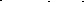 D3 — Měření deformacíBudou provedeny měřicí geodetické body ve smyslu ČSN 73 6201 čl. 13 a 14.Na měření deformací vypracuje zhotovitel projekt dle ČSN 73 0405, který předloží před zahájením stavebních prací Správci stavby ke schválení. Protokoly a polohové náčrty z měření jsou součástí přejímky a konečného vyúčtování.D4 — Značení a symbolyPřístupy na mostní opěry, vstupy do komor opěr a nosných konstrukcí, přístupy na příhradové konstrukce mostů, přístupy na svahy násypů přesypaných mostů nad komunikacemi, únikové cesty z vnitřních prostor mostů a podobná místa, budou v nejnutnějším rozsahu opatřeny příkazovými, výstražnými, zákazovými a dalšími nezbytnými symboly dle ČSN ISO 3864 a v souladu s nařízením vlády č. 11/2002 v trvanlivém provedení (např. stálobarevné po dobu více než 5 let + UV odolné) a s nerozebíratelnými spoji s podkladem (např. trhací nýty), a to v takovém rozsahu, aby byla snížena rizika pro osoby na nich nebo uvnitř se pohybující. Typickou tabulkou je např. zákaz vstupu na úložné prahy mostních opěr. Průměrný počet tabulek, který je nutné ocenit a započítat do ceny objektu, je IO ks na jeden objekt, přesné místo osazení tabulek odsouhlasí před dokončením objektu Objednatel/Správce stavby a následný majetkový správce.Stránka 51 1 	u ČÁST 111 - DALŠÍ POŽADAVKY OBJEDNATELEZimní technologická přestávkaZimní technologickou přestávkou se rozumí přerušení zhotovovacích prací v měsících listopad, prosinec, leden, únor a březen, Pokud to klimatické podmínky umožňují, má Objednatel právo udělit písemně výj imku a umožnit Zhotoviteli provádět•některé zhotovovací práce i během zimnftechnologické přestávky. Do doby pro dokončení stavby a do doby pro uvedení stavby do provozu se zimní technologická přestávka nezapočítává.Digitálně mmmmmmmmmmmmmmmmmmDatum: 12.02.2024 	+01Stránka Digitálně nnnnnnnnnnnnnnnnnDatum: 07.03.2024 	+01:OOŘEDITELSTVÍSILNICA DÁLNICSmlouva o zpracování osobních údajůuzavřená níže uvedeného dne, měsíce a roku mezi:Ředitelství silnic a dálnic s, p.se sídlem	Na Pankráci 546/56, 140 OO Praha 4 IČO:	65993390 DIČ:	CZ65993390 právní forma:	státní podnik zapsaný v obchodním rejstříku pod SP. zn.: A 80478 vedenou u Městského soudu v Prazekontaktní osoba ve věcech technických:	Pověřenec pro ochranu osobních údajů (DPO)(dále jen Zpracovatel” nebo „Prvotní Zpracovatel”)(Správce a Zpracovatel společně dále také jako „Smluvní strany")PreambuleVzhledem k tomu, že Zpracovatel v průběhu poskytování Služeb a/nebo Produktů Správci může zpracovávat Osobní údaje Správce, považují Smluvní strany za zásadní, aby při zpracování•těchto osobních údajů byla zajištěna vysoká úroveh ochrany práv a svobod fyzických osob ve vztahu k takovému zpracování osobních údajů a toto zpracování bylo v SOUIadU s Předpisy na ochranu osobních údajů, a to zejm. s Nařízením Evropského parlamentu a Rady (EU) ö, 2016/679 ze dne 27. dubna 2016 0 ochraně fyzických osob v souvislosti se zpracováním osobních údajů a o volném pohybu těchto údajů a o zrušení směrnice 96/46/ES (obecné nařízení o ochraně osobních údajů), a proto Smluvní strany uzavírají tuto smlouvu o ochraně osobních údajů (dále jen „Smlouva”).1 DefinicePro účely této Smlouvy se následující pojmy vykládají takto:„EHP Ľ se rozumí Evropský hospodářský prostor.„GDPR{ se rozumí Nařízení Evropského parlamentu a Rady (EU) č. 2016/679 ze dne 27. dubna 2016 0 ochraně fyzických osob v souvislosti se zpracováním osobních údajů a o volném pohybu těchto údajů a o zrušení směrnice 96/46/ES (obecné nařízení o ochraně osobních údajů) ve zněni opravy uveřejněné v Úředním věstníku Evropské unie L 119 ze dne 4. května 2016.„Hlavní smlouvou" se rozumí smluvní vztah či smluvní vztahy založené mezi, Správcem a Zpracovatelem na základě uzavřených platných a účinných smluv vymezených v příloze ö. 1 této Smlouvy.„Osobními údaji Správce” se rozumí osobní údaje popsané v příloze č. 1 této Smlouvy a veškeré další osobni údaje zpracovávané Zpracovatelem jménem Správce podle a/nebo v souvislosti s Hlavní smlouvou.„Podzpracovatelem 'l se rozumí jakýkoli zpracovatel osobních údajů (včetně jakékoli třetí strany) zapojený Zpracovatelem do zpracování Osobních údajů Správce jménem Správce. Za podmínek stanovených touto Smlouvou je Podzpracovatel oprávněn zapojit do zpracováni Osobních údajů Správce dalšího Podzpracovatele (tzv. řetězení podzpracovatelů).„Pokynem” se rozumí písemný pokyn Správce Zpracovateli týkající se zpracování Osobních údajů Správce. Zpracovatel je povinen kdykoliv v průběhu zpracování osobních údajů prokázat existenci a obsah Pokynu.„Porušením zabezpečení osobních údajů” se. rozumí takové porušení zabezpečení osobních údajů, které vede nebo může přímo vést k neoprávněnému přístupu nebo k neoprávněné či nahodilé změně, zničení, vyzrazení, či ztrátě osobních údajů, případně k neoprávněnému vyzrazení. nebo přístupu. k uloženým, přenášeným nebo jinak zpracovávaným Osobním údajůmSprávce,„Produkty” se rozumí Produkty, které má Zpracovatel posky.tnout Správci dle Hlavní smlouvy.„Předpisy o ochraně osobních údajů” se rozumí Nařízeni Evropského parlamentu a Rady (EU) č. 2016/679 ze dne 27. dubna 2016 0 ochraně fyzických osob v souvislosti se zpracováním osobních údajů a o volném pohybu těchto údajů a o zrušení směrnice 96/46/ES (obecné nařízení o ochraně osobních údajů) ve znění opravy uveřejněné v Úředním věstníku Evropské unie L 1 19 ze dne 4. května 2016, jakož i veškeré národní předpisy upravující ochranu osobních údajů. „Schválenými Podzpracovateli'l se rozumějí: (a) Podzpracovatelé uvedení v příloze č., 3 této Smlouvy (autorizované. předáni Osobních údajů Správce); a (b) případně další dílčí Podzpracovatelé předem písemně povolení Správcem v souladu se kapitolou 6 této Smlouvy. Nejedná se o osoby, které zpracovávají osobní údaje pro zpracovatele na základě pracovní smlouvy, dohody o provedení práce či dohody o pracovní činnosti nebo osoby, které se při provádění svých služeb, tj. plněni smlouvy s objednatelem (jinakzpracovatelem osobních údajů)t mohou pouze nahodile dostat do styku s osobními údaji, aniž by osobní údaje jakkoliv zpracovávaly.„Službami” se rozumí Služby, které má Zpracovatel poskytnout Správci podle Hlavni smlouvy.„Standardními smluvními doložkami" .se rozumí standardní smluvní doložky pro předáváni osobních údajů zpracovatelům usazeným ve třetích zemích schválené rozhodnutím Evropské komise 2010/87/EU ze dne února 20101 nebo jakýkoli soubor ustanovení schválených Evropskou komisí, který je mění, doplňuje nebo nahrazuje,„Třetí zemíU se- rozumí jakákoli země mimo EU/EHP, s výjimkou případů, kdy je tato země předmětem platného a účinného rozhodnutí Evropské komise o odpovídající ochraně osobních údajů ve třetích zemích.„Vymazáním" se rozumí odstranění nebo zničení Osobních údajů Správce tak, aby nemohly být obnoveny nebo rekonstruovány.„Zásadami zpracování osobních údajů” se rozumí zásada zákonnosti, korektnosti, transparentnosti, účelového omezení, minimalizace údajů, přesnosti, omezení uložení, integrity a důvěrnosti. Smluvní strany berou na vědomí, že jakékoliv zpracování osobních údajů či jakýkoliv výklad této Smlouvy musí být v souladu s těmito zásadami. Dokument Zásady zpracování osobních údajů je k dispozici na internetových stránkách www.rsd.cz v záložce Organizace pod odkazem GDPR,„Zpracováni", „správce”, „zpracovatel”, „subjekt údajů”, „osobní údaje”, „zvláštní kategorie osobních údajů” a jakékoli další obecné definice neuvedené v této Smlouvě nebo v Hlavní smlouvě mají stejný význam jako v GDPR.2 Podmínky zpracování Osobních údajů Správce2.1 V průběhu poskytování Služeb a/nebo Produktů Správci podle Hlavní smlouvy je Zpracovatel oprávněn zpracovávat Osobní údaje Správce jménem Správce pouze za podmínek této Smlouvy a na základě Pokynů Správce. Zpracovatel se zavazuje, že bude po celou dobu zpracování dodržovat následující ustanovení týkající se ochrany Osobních údajů Správce.2.2 V rozsahu požadovaném platnými a účinnými Předpisy o ochraně osobních údajů musí Zpracovatel získat a uchovávat veškeré potřebné licence, oprávnění a povolení potřebné k zpracováni Osobních údajů Správce včetně osobních údajů uvedených v příloze č. 1 této Smlouvy.2,3 Zpracovatel musí dodržovat veškerá technická a organizační opatření pro splnění požadavků uvedených v této Smlouvě a jejích přílohách. Zpracovatel je dále povinen dbát Zásad zpracování osobních údajů a za všech okolnosti tyto zásady dodržovat.Pro účely komunikace a zajištění součinnosti Správce a Zpracovatele navzájem (zejm. v případech porušení zabezpečení osobních údajů, předávání žádostí subjektů údajů), neníli v konkrétním případě určeno jinak, pověřily Smluvní strany tyto osoby:| 	2.4.1	osoba pověřená Správcem: Ing. Mgr. Zdeněk Truhlář, e-mail: dpo@rsd.cz; tel:+420 608 004 313;24.2 osoba pověřená Zpracovatelem: Bc. Michal Rickwood, e-mail: Michal@bricky.czr tel: +420 774 032 726;Obě strany jsou povinny na zaslání podání neprodleně reagovat nejpozději však do 48 hodin od zaslání.3 Zpracování Osobních údajů Správce3.1 Zpracovatel zpracovává Osobní údaje Správce pouze pro účely plněni Hlavní smlouvy nebo pro plněni poskytované na základě Hlavní smlouvy (viz příloha č. 1 této Smlouvy). Zpracovatel nesmí zpracovávat, předávat, upravovat nebo měnit OsobnE údaje Správce nebo zveřejnit či povolit zveřejnění' Osobních údajů Správce jiné třetí osobě jinak než v souladu s touto Smlouvou nebo s Pokyny Správce, pokud takové zveřejnění není vyžadováno právem EU nebo členského státu, kterému Zpracovatel podléhá. Zpracovatel v rozsahu povoleném takovým zákonem informuje Správce o tomto zákonném požadavku před zahájením zpracování Osobních údajů Správce a dodržuje pokyny Správce, aby co nejvíce omezil rozsah zveřejnění.3.2 Zpracovatel neprodleně nebo bez zbytečného odkladu od obdržení Pokynu informuje Správce v případě, kdy podle jeho názoru vzhledem k jeho odborným znalostem a zkušenostem takový Pokyn porušuje Předpisy o ochraně osobních údajů.3.3 Zpracovatel bere na vědomi, že není oprávněn určit účely a prostředky zpracování Osobních údajů Správce a pokud by Zpracovatel toto porušil, považuje se ve vztahu k takovému zpracování za správce.3.4 Pro účely zpracování uvedeného výše tímto Správce instruuje Zpracovatele, aby předával Osobní údaje Správce příjemcům ve třetích zemích uvedených v příloze č, 3 této Smlouvy (Autorizované předávání Osobních údajů Správce) vždy za předpokladu, že taková osoba splní požadavky uvedené v kapitole 6 této Smlouvy.4 Spolehlivost Zpracovatele4.1 Zpracovatel učiní přiměřené kroky, aby zajistil spolehlivost každého zaměstnance, jeho zástupce nebo dodavatele, kteří mohou mít přistup k Osobním údajům Správce, přičemž zajistí, aby byl přístup omezen výhradně na ty osoby, jejichž činnost vyžaduje přístup k příslušným Osobním údajům Správce. Zpracovatel vede seznam osob oprávněných zpracovávat osobní údaje  osob, které mají k•těmto osobním údajům přístup, přičemž sleduje a pravidelně přezkoumává, že se jedná o osoby dle tohoto odstavce.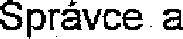 4,2 Zpracovatel musí zajistit, aby všechny osoby, které zapojil do zpracování Osobnich údajů Správce:4.2.1 byly informovány o důvěrné povaze Osobních údajů Správce a byly si vědomy povinnosti Zpracovatele vyplývajících z této Smlouvy, Hlavní smlouvy, Pokynů a platných a. účinných Předpisů o ochraně osobních údajů, a zavázaly se tyto povinnosti dodržovat ve stejném rozsahu, zejm. aby zachovávaly mlčenlivost o osobních údajích a přijatých opatřeních k jejich ochraně, a to i po skončení jejich pracovněprávního nebo jiného smluvního vztahu ke Zpracovateli;4.22 byly přiměřeně školeny/certifikovány ve vztahu k Předpisům o ochraně osobních údajů nebo dle Pokynů Správce;4.2.3	podléhaly závazku důvěrnosti nebo profesním či zákonným povinnostem zachovávat mlčenlivost;4.24 používaly pouze bezpečný hardware a software a dodržovaly zásady bezpečného používání výpočetní techniky;4.2.5 podléhaly procesům autentizace uživatelů a přihlašování při přístupu k Osobním údajům Správce v souladu s touto Smlouvou, Hlavní smlouvou, Pokyny a účinnými Předpisy o ochraně osobních údajů;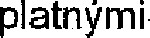 4.2.6 zabránily neoprávněnému čtenít pozměnění, smazání či znepřístupnění Osobních údajů. Správcet nevytvářely kopie nosičů osobních údajů pro jinou než pracovní potřebu a neumožnily takové jednání ani jiným osobám a případně neprodleně, nejpozději však do 24 hodin od vzniku, hlásily jakékoliv důvodné podezření na ohrožení bezpečnosti osobních údajů, a to osobě uvedené v kapitole 2 této Smlouvy.5 Zabezpečení osobních údajů5.1 S přihlédnutím ke stavu techniky, nákladům na provedení, povaze, rozsahu, kontextu a účelům zpracování i k různě pravděpodobným a různě závažným rizikům pro práva a svobody fyzických osob, provede Zpracovatel vhodná technická a organizační opatření (příloha č. 2 této Smlouvy), aby zajistil úroveň zabezpečení odpovídající danému riziku, případně včetně:	5*1 . 1	pseudonymizace a šifrování osobních údajů;5.1.2 schopnosti zajistit neustálou důvěrnost, integritu, dostupnost a odolnost systémů a služeb zpracováni;5*1 .3 schopnosti obnovit dostupnost osobních údajů a přístup k nim včas v případě fyzických či technických incidentů;5.1.4 procesu pravidelného testování, posuzování a hodnocení účinnosti zavedených technických a organizačních opatření pro zajištění bezpečnosti zpracování.5,2 Při- posuzování vhodné úrovně bezpečnosti .se zohlední rizika, která představuje zpracovánír zejména náhodné nebo protiprávní zničenír ztráta, pozměňování, neoprávněné zpřístupnění předávaných, uložených nebo jinak zpracovávaných osobních údajů, nebo neoprávněný přístup k nim.5.3 V případě zpracování osobních údajů více správců je Zpracovatel povinen zpracovávat takové osobní údaje odděleně.Konkrétní podmínky zabezpečení jsou uvedeny v příloze č. 2 této Smlouvy a dále v Pokynech.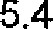 6 Další Podzpracovatelé6,1 Zpracovatel je oprávněn použít ke zpracování Osobních údajů Správce další Podzpracovatele uvedené v příloze č. 3 této Smlouvy. Jiné Podzpracovatele je Zpracovatel oprávněn zapojit do zpracování pouze s předchozím písemným povolením Správce.6.2	Zpracovatel je povinen u každého Podzpracovatele:62.1	poskytnout Správci úplné informace o zpracováni,. které má provádět takový Podzpracovatel;62,2 zajistit náležitou úroveň ochrany Osobních údajů Správce, včetně dostatečných záruk pro provedení vhodných technických a organizačních opatření dle této Smlouvyt Hlavní Smlouvy, Pokynů a. platných a účinných Předpisů na ochranu osobních údajů;6.2.3 zahrnout do smlouvy mezi Zpracovatelem a každým dalším Podzpracovatelem podmínky, které jsou shodné s podmínkami stanovenými v této Smlouvě. Pro vyloučení pochybností' si Smluvní strany ujednávají, že v případě tzv. řetězení zpracovatelů (tj. uzavírání smlouvy o zpracování osobních údajů mezi podzpracovateli) musí tyto smlouvy splňovat podmínky dle této Smlouvy. Na požádání poskytne Zpracovatel Správci kopii svých smluv sdílčími Podzpracovatelit a v případě řetězení podzpracovatelů i kopii smluv uzavřených mezi dalšími Podzpracovateli;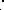 6.2.4 v případě předání Osobních údajů Správce mimo EHP zajistit ve smlouvách mezi Zpracovatelem a každým dalším Podzpracovatelem Standardní smluvní doložky nebo jiný mechanismus,. který předem schválí Správce, aby byla zajištěna odpovídající ochrana předávaných Osobních údajů Správce;6.2.5 zajistit plnění všech povinností nezbytných pro zachování plné odpovědnosti vůči Správci za každé selhání každého dílčího Podzpracovatele při plnění jeho povinností v souvislosti se zpracováním Osobních údajů Správce.7 Plnění práv subjektů údajů7.I Subjekt údajů má na základě své žádosti zejména právo získat od Správce informace týkající se zpracování svých osobních. údajů, žádat jejich opravu či podávat námitky proti zpracování svých osobních údajů či žádat jejich výmaz.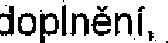 7,2 Vzhledem k povaze zpracovávání Zpracovatel napomáhá Správci při provádění vhodných technických a organizačních opatření pro splnění povinností Správce reagovat na žádosti o uplatnění práv subjektu údajů.Zpracovatel neprodleně oznámí Správci, pokud obdrží od subjektu údajů, orgánu dohledu a/nebo jiného prĺslušného orgánu žádost podle platných a účinných Předpisů o ochraně osobních údajů, pokud se jedná o Osobní údaje Správce.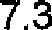 7.4 Zpracovatel spolupracuje se Správcem dle jeho potřeb a Pokynů tak, aby Správci umožnil jakýkoli výkon práv subjektu údajů podle Předpisů o ochraně osobních údajů* pokud jde o Osobní údaje Správce, a vyhověl jakémukoli požadavku, dotazu, oznámení nebo šetření dle Předpisů o ochraně osobních údajů nebo dle této Smlouvy, což zahrnuje:7*4.1 poskytnutí veškerých údajů požadovaných Správcem v přiměřeném časovém období specifikovaném Správcem# a to ve všech případech a včetně úplných podrobností a kopií stížnostit sdělení nebo žádosti a jakýchkoli Osobních údajů Správce, které Zpracovatel ve vztahu k subjektu údajů zpracovává;7.4,2 poskytnutí takové asistence, kterou může Správce rozumně požadovat, aby mohl vyhovět příslušné žádosti ve lhůtách stanovených Předpisy o ochraně osobních údajů;7.4.3 implementaci dodatečných technických a organizačních opatření, které může Správce rozumně požadovat, aby mohl účinně reagovat na příslušné stížnosti, sdělení nebo žádosti.8 Porušení zabezpečení osobních údajů8.1 Zpracovatel je povinen bez zbytečného odkladu a v každém případě nejpozději do 24 hodin od zjištění porušení' informovat Správce o tom, že došlo k porušení zabezpečení Osobních údajů Správce nebo existuje důvodné podezření z porušení zabezpečeni Osobních údajů Správce. Zpracovatel poskytne Správci dostatečné informace, které mu umožní splnit veškeré povinnosti týkající ohlašování a oznamování případů porušeni zabezpečení osobnich údajů podle Předpisů o ochraně osobních údajů. Takové oznámení musí přinejmenším:8.1 .1 popisovat povahu porušení zabezpečení osobních údajů, kategorie a počty dotčených subjektů údajů a kategorie a specifikace záznamů o osobních údajích;8,1 .2 jméno a kontaktní údaje pověřence pro ochranu osobních údajů Zpracovatele nebo jiného přislušného kontaktu, od něhož lze získat více informací;8.1 .3 popisovat odhadované riziko a pravděpodobné důsledky porušení zabezpečeni osobních údajů;8.1.4 popisovat opatřeni přijatá nebo navržená k řešení porušení zabezpečení osobních údajů.8.2 Zpracovatel spolupracuje se Správcem a podniká takové přiměřené kroky, které jsou řízeny Správcem, aby napomáhal vyšetřování, zmírňování a nápravě každého porušení osobních údajů.8.3 V případě porušení zabezpečení osobních údajů Zpracovatel neinformuje žádnou třetí stranu bez předchozího písemného souhlasu Správce, pokud takové oznámení nevyžaduje právo EU nebo členského státu, které se na Zpracovatele vztahuje. V takovém případě je Zpracovatel povinen, v rozsahu povoleném takovým právemt informovat Správce o tomto právním požadavku, poskytnout kopii navrhovaného oznámení a zvážit veškeré připomínky, které provedl Správce před tím, než porušení zabezpečení osobních údajů oznámí.9 Posouzení vlivu na ochranu osobních údajů a předchozí konzultace9.1 Zpracovatel poskytne Správci přiměřenou pomoc ve, všech případech posouzení vlivu na ochranu osobních údajů, které jsou vyžadovány čl. 35 GDPR, a s veškerými předchozími konzultacemi s jakýmkoli dozorovým úřadem Správce, které jsou požadovány podle ČI, 36 GDPR, a to vždy pouze ve vztahu ke zpracovávání Osobních údajů Správce Zpracovatelem a s ohledem na povahu zpracování a informace, které má Zpracovatel k dispozici.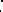 10 Vymazání nebo vrácení Osobních údajů Správce10*1 Zpracovatel musí neprodleně a v každém případě do 90 (devadesáti) kalendářních dnů po: (i) ukončení zpracování Osobních údajů Správce Zpracovatelem nebo (ii) ukončení Hlavni sm[ouvy., podle volby Správce (tato volba bude písemně oznámena Zpracovateli Pokynem Správce) buď:10.1.1 vrátit úplnou kopii všech Osobních údajů Správce Správci zabezpečeným přenosem datových souborů v takovém .formátu, jaký oznámil Správce Zpracovateli a dále  bezpečně a prokazatelně vymazat všechny ostatní kopie Osobních údajů Správce zpracovávaných Zpracovatefem nebo jakýmkoli autorizovaným dílčím Podzpracovatelem; nebo10.1.2 bezpečně a prokazatelně smazat všechny kopie Osobních údajů Správce zpracovávaných Zpracovatelem nebo jakýmkoli dalším Podzpracovatelem, přičemž Zpracovatel poskytněte Správci písemné osvědčení, že plně splnil požadavky kapitoly 1 0 této Smlouvy.10.2 Zpracovatel může uchovávat Osobní údaje Správce v rozsahu požadovaném právními předpisy Unie nebo členského státu a pouze v rozsahu a po dobu požadovanou právními předpisy Unie nebo členského státu a za předpokladu, že Zpracovatel zajistí důvěrnost všech těchto osobních údajů Správce a zajistí, aby tyto osobní údaje Správce byly zpracovávány pouze pro účely uvedené v právních předpisech Unie nebo členského státu, které vyžadujíjejich ukládání; a nikoliv pro žádný jiný účel.11 Právo na audit,1 Zpracovatel na požádání zpřístupní Správci veškeré informace nezbytné k prokázání souladu s platnými a účinnými Předpisy o ochraně osobních údajů, touto Smlouvou a Pokyny a dále umožní audity a inspekce ze strany Správce nebo jiného auditora pověřeného Správcem ve všech místech, kde probíhá zpracování Osobních údajů Správce. Zpracovatel umožní Správci nebo jinému auditorovi pověřenému Správcem kontrolovat, auditovat a kopírovat všechny příslušné záznamy, procesy a systémy, aby Správce mohl ověřit, že zpracování Osobních údajů Správce je v souladu s platnými a účjnnýrnj Předpisy o ochraně osobních údajů, touto Smlouvou a Pokyny. Zpracovatef poskytne Správci plnou spolupráci a na žádost Správce poskytne Správcí důkazy o plněni svých povinnosti podle této Smlouvy. Zpracovatel neprodleně uvědomi Správcet pokud podle jeho názoru zde uvedené právo naaudit porušuje Předpisy o ochraně osobních údajů. Zpracovatel může prokázat plnění dohodnutých povinností týkajících se ochrany údajů, důkazem o dodržování schváleného mechanizmu certifikace ISO norem, kontroly se pak mohou omezit pouze na vybrané procesy.11.2 Zpracovatel je povinen zajistit výkon práva Správce dle předchozího odstavce také u všech Podzpracovatelů.12 Mezinárodní předávání Osobních údajů Správce121 Zpracovatel nesmí zpracovávat Osobní údaje Správce sám ani prostřednictvím Podzpracovatele ve třetí zemi, s výjimkou těch příjemců ve třetích zemích (pokud existují) uvedených v příloze č. 3 této Smlouvy (autorizované předání Osobních údajů Správce), není-li to předem písemně schváleno Správcem.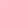 12.2 Zpracovatel na žádost Správce okamžitě se Správcem uzavře (nebo zajisti, aby uzavřel jakýkoli příslušný dílčí Podzpracovatel) smlouvu včetně Standardních smluvních doložek a/nebo obdobných doložek, které mohou vyžadovat Předpisy o ochraně osobních údajů, pokud jde o jakékoli zpracování Osobních údajů Správce ve třetí zemi.13 Všeobecné podmínky13.1 Smluvní strany si ujednaly, že tato Smlouva zanikne s ukončením účinnosti Hlavní smlouvy. Tím nejsou dotčeny povinnosti Zpracovatele, které dle této Smlouvy či ze své povahy trvají i po jejím zániku.13.2 Tato Smlouva se řídí rozhodným právem Hlavní smlouvy.13.3 Jakékoli porušení této Smlouvy představuje závažné porušení Hlavní smlouvy. V případě existence více smluvních vztahů se jedná o porušení každé smlouvy, dle které probíhalo zpracování Osobních údajů Správce.13.4 V případě nesrovnalostí mezi ustanoveními této Smlouvy a jakýchkoli jiných dohod mezi Smluvními stranami, včetně, avšak nikoliv výlučně, Hlavní smlouvy, mají ustanovení této Smlouvy přednost před povinnostmi Smluvních stran týkajících se ochrany osobních údajů.13.5 Pokud se ukáže některé ustanovení této Smlouvy neplatné, neúčinné nebo nevymahatelné, zbývající části Smlouvy zůstávají v platnosti. Ohledně neplatného, neúčinného nebo nevymahatelného ustanovení se Smluvní strany zavazují, že (i) dodatkem k této Smlouvě upraví tak, aby byla zajištěna jeho platnost, účinnost a vymahatelnost, a to při co největším zachování původních záměrů Smluvních stran nebo, pokud to není možné, (ii) budou vykládat toto ustanovení způsobem, jako by neplatná, neúčinná nebo nevymahatelná část nebyla nikdy v této Smlouvě obsažena.13,6 Tato Smlouva je sepsána v 4 stejnopisech, přičemž Správce obdrží po 2 vyhotovení a Zpracovatel 2 vyhotovení.13,7 Veškeré změny této Smlouvy je možné provést formou vzestupně číslovaných písemných dodatků podepsaných oběma Smluvními stranami. Pro vyloučení všech pochybností si Smluvní strany ujednávají, že tímto ustanovením není dotčeno udělení Pokynu Správce ke zpracování Osobních údajů Správce, který tato Smlouva předvídá.13.8 Tato Smlouva nabývá platnosti a účinnosti dnem podpisu obou Smluvních stran.	V České Třebové dne 07,03.2024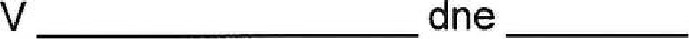 	cccccccccccccccccccccccccc — jednatel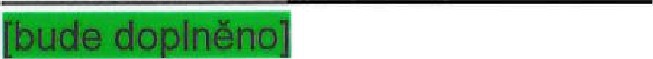 („Správce)	(Zpracovatel”)PŘÍLOHA č. 1: PODROBNOSTI O ZPRACOVÁNÍ OSOBNÍCH ÚDAJŮ SPRÁVCETato příloha 1 obsahuje některé podrobnosti o zpracování osobních údajů správce, jak vyžaduje čl. 28 odst. 3 GDPR.SMLOUVA O DÍLO 	číslo smlouvy objednatele: 29ZA-003992Číslo smlouvy zhotovitete: 2024020020 „511 areál - oprava odvodňovacího žlabu u skladu soli, ČOV, ČS” 1 Předmět a trvání zpracování osobních údajů SprávcePředmětem zpracování osobních údajů jsou tyto kategorie:adresní a identifikační údajeDoba trvání zpracování osobních údajů Správce je totožná s dobou trvánf Hlavní smlouvy* pokud z ustanovení Smlouvy nebo z Pokynu Správce nevyplývá, že maji trvat i po zániku její účinnosti.2 Povaha a účel zpracování osobních údajů správce Povaha zpracování osobních údajů Správce Zpracovatelem je:Zpracování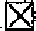  Automatizované zpracováni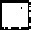  Profilování nebo automatizované rozhodování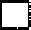 Účelem zpracování osobních údajů Správce Zpracovatelem je:Příprava a realizace stavby „511 areál oprava odvodňovacího žlabu u skladu soli, ČOV, ČS”3 Druh osobních údajů správce, které mají být zpracoványDruh osobních údajů (zaškrtněte):IX Osobní údaje (viz výše odst. '1 )E] Osobní údaje zvláštní kategorje dle čl. 9 GDPR4 Kategorie subjektů údajů, které jsou zpracovávány pro správce zaměstnanciIO I PŘÍLOHA č. 2: TECHNICKÁ A ORGANIZAČNÍ OPATŘENÍ1. Organizační bezpečnostní opatření1.1. Správa zabezpečeníBezpečnostní politika a postupy: Zpracovatel musí mít dokumentovanou bezpečnostní politiku týkající se zpracování osobních údajů.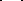 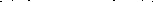 Role a odpovědnosti: role a odpovědnosti související se zpracováním osobních údajů jsou jasně definovány a přiděleny v soutadu s bezpečnostní politikou;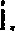 ii. během interních reorganizací nebo při ukončení a změně zaměstnání je ve shodě s přísiušnými postupy jasně definováno zrušení práv a povinností.Politika řízení přístupu: každé roli, která se podílí na zpracování osobních údajů, jsou přidělena specifická práva k řízení přístupu podle zásady "need-to„know. i 'Správa zdrojů/aktiv: Zpracovatel vede registr aktiv IT používaných pro zpracování osobních údajů (hardwarui softwaru a sítě). Je určena konkrétní osoba, která je odpovědná za udržování a aktualizaci tohoto registru (např. manažer IT),Řízeni' změn: Zpracovatel zajišťuje, aby všechny změny IT systémů byly registrovány a monitorovány konkrétní osobou (např. IT manažer nebo manažer bezpečnosti). Je zavedeno pravidelné monitorování tohoto procesu.1.2. Reakce na incidenty a kontinuita provozuŘízení incidentů / porušení osobních údajů:je definován plán reakce na incidenty s podrobnými postupy, aby byla zajištěna účinná a včasná reakce na incidenty týkající se osobních údajů;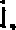 ii. Zpracovatel bude bez zbytečného odkladu informovat Správce o jakémkoli bezpečnostnim incidentut který vedl ke ztrátě, zneužití nebo neoprávněnému získání jakýchkoli osobních údajů.Kontinuita provozu: Zpracovatel stanoví hlavní postupy a opatření, které jsou dodržovány pro zajištění požadované úrovně kontinuity a dostupnosti systému zpracování osobních údajů (v případě incidentu / porušení osobních údajů).1.3. Lidské zdrojeDůvěryhodnost personálu: Zpracovatel zajišťuje, aby všichni zaměstnanci rozuměfi svým odpovědnostem a povinnostem týkajících se zpracování osobních údajů; role a odpovědnost jsou jasně komunikovány během procesu před nástupem do zaměstnání a / nebo při zácviku;Školeni: Zpracovatel zajišťuje, že všichni zaměstnanci jsou dostatečně informováni o bezpečnostních opatřeních IT systému, která se vztahují k jejich každodenní práci; zaměstnanci, kteří se podílejí na zpracování osobních údajů, jsou rovněž řádněIl I informováni o příslušných požadavcích na ochranu osobních údajů a právních závazcích prostřednictvím pravidelných informačních kampaní*2. Technická bezpečnostní opatření2.1. Kontrola přístupu a autentizaceJe implementován systém řízení přístupu, který je použitelný pro všechny uživatele přistupující k IT systému. Systém umožňuje vytvářet, schvalovat, kontrolovat a odstraňovat uživatelské účty.Je vyloučeno používání sdílených uživatelských účtů, V případech, kdy je to nezbytné je zajištěno, že všichni uživatelé společného účtu mají stejné role a povinnosti.c, Při poskytováni přístupu nebo přiřazování uživatelských rotí je nutno dodržovat zásadu ”need-to-know", aby se omezil počet uživatelů, kteří mají přístup k osobním údajům pouze na ty, kteří je potřebují pro naplnění procesních cílů zpracovatele,d. Tam, kde jsou mechanismy autentizace založeny na heslech, Zpracovatel zajišťujet aby heslo mělo alespoň osm znaků a vyhovovalo požadavkům na velmi silná hesla, včetně délky, složitosti znaků a neopakovatelnosti.e, Autentifikační pověření (například uživatelské jméno a heslo) se nikdy nesmějí předávat přes sít.2.2. Logování a monitorovánía, Log soubory jsou ukládány pro každý systém / aplikaci používanou pro zpracováni osobních údajů. Log soubory obsahují všechny typy přístupu k údajům (zobrazení, modifikace, odstranění).2.3. Zabezpečení osobních údajů v klidua. Bezpečnost serveru I databázeDatabázové a aplikační servery jsou nakonfigurovány tak, aby fungovaly pomocí samostatného účtu s minimálním oprávněním operačního systému pro zajištění řádné funkce.Databázové a aplikační servery zpracovávají pouze osobní údaje, které jsou pro naplnění účelö zpracování skutečně nezbytné.b. Zabezpečení pracovní staniceUživatelé nemohou deaktivovat nebo obejít nastavení zabezpečení.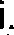 	ii.	Jsou pravidelně aktualizovány antivirové aplikace a detekční signatury.Uživatelé nemají oprávnění k instalaci nebo aktivaci neoprávněných softwarových aplikací.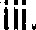 iv. Systém má nastaveny časové limity pro odhlášení, pokud uživatel není po určitou dobu aktivní.12 | Jsou pravidelně instalovány kritické bezpečnostní aktualizace vydané vývojářem operačního systému.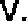 2.4. Zabezpečení sítě I komunikacea. Kdykoli je přístup prováděn přes internet, je komunikace šifrována pomocí kryptografických protokolů.b, Provoz do a z IT systému je sledován a řízen. prostřednictvím Firewallů a IDS (IntrusionDetection Systems),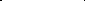 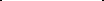 2.5. ZálohováníJsou definovány postupy zálohování a obnoveni údajůT jsou zdokumentovány a jasně spojeny s úlohami a povinnostmi,Zálohování je poskytována odpovídající úroveň fyzické ochrany a ochrany životního prostředí.c, Je monitorována úplnost prováděních záloh.2.6. Mobilní I přenosná zařízenía, Jsou definovány a dokumentovány postupy pro řízení mobilních a přenosných zařízení a jsou stanovena jasná pravidla pro jejich správné používání.b. Jsou předem registrována a předem autorizována mobilní zařízení} která mají přístup k informačnímu systému,2.7. Zabezpečení životního cyklu aplikacea. V průběhu životního cyklu vývoje aplikací jsou využívány nejlepší a nejmodernějších postupy a uznávané postupy bezpečného vývoje nebo odpovídající normy.2*8, Vymazání I odstranění údajůPřed vyřazením médii bude provedeno jejich přepsání při použiti software, V případech, kdy to není možné (CD: DVD atd.), bude provedena jejich fyzická likvidace / destrukce.Je prováděna skartace papírových dokumentů a přenosných médií sloužících k ukládání osobních údajů.2.9. Fyzická bezpečnosta. Fyzický perimetr infrastruktury informačního systému není přístupný neoprávněným osobám* Musí být zavedena vhodná technická opatření (např. turniket ovládaný čipovou kartou, vstupní zámky) nebo organizační opatření (např. bezpečnostní ostraha) pro ochranu zabezpečených oblasti' a jejich přístupových míst proti vstupu neoprávněných osob.13 | PŘÍLOHA č. 3: AUTORIZOVANÉ PŘEDÁNÍ OSOBNÍCH ÚDAJŮ SPRÁVCESeznam schválených podzpracovatelü. Uveďte prosím (i) úplný název podzpracovatele; (ii) činnosti zpracování; (iii) umístění středisek služeb.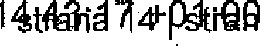 cccccccccccccccccccccccccccccccccccccccDatum: 07.03.2024 bankovní spojení:xxxxxxxxxxxxxxxxxxxxxxxxxxxzastoupeno:ccccccccccccccccccccccccccccc7kontaktní osoba ve věcech smluvních:xxxxxxxxxxxxxxxxxxxxxx, vedoucí SSÚD 7xxxxxxxxxxxxxxxxxxxxxxxxxxxxxxxxxxxkontaktní osoba ve věcech technických:(dále jen „objednatel”) axxxxxxxxxxxxxxxxxxxxxxxxxxxxxxxxxxxxxxxxxxxxxxxse sídlem:Sadová 1646, 56002 česká Třebová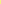 IČO, DIČ:09707352, CZ09707352Název stavbyPřijatá smluvní částka bez DPH v KčDPH v KčPřijatá smluvní částka včetně DPH v Kč(a)(b)= DPH z částky(a)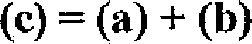 511 areál oprava odvodňovacího žlabu u skladu soli, ČOV, ČS1 185 017,24248 853,621 433 870,86Pořadové číslo nabídkyIdentifikační údaje dodavatele(obchodní název, sídlo, IČO)Nabídková cena v Kč bezDPHPořadí nabídky po provedeném hodnocení1.PRETOL r. 0.Radimova 2342/36, 169 00, Praha 6 — Břevnov IČO: 259235011 284 979,653.2.Bricky s.r.o.Sadová 1646, 560 02, Česká TřebováIČO: 097073521 185 017,241.3.SAMMIS s.r.o.generála Svobody 339, 533 51, Pardubice — RosiceIČO: 054728061 409 552,254.4.AMIKA FIRST s.r.o.Kladenská 20, 252 64, Velké Přílepy IČO: 242191691 279 587,222.5.SIMOST, s.r.o.Jižní náměstí 32/15, 619 00, Brno - DolníHeršpiceIČO: 469958031 475 200,-5.Název Pod-článkuSmluvních podmínekCísloľodčlánku Smluvních podmínekUdajeNázev a adresa Objednatele1.1.4Ředitelství silnic a dálnic s. p. Na Pankráci 546/56, 140 OO Praha 4Název a adresa Zhotovitele1.I.5Bricky s.r.o., Sadová 1646, 56002 Česká TřebováDatum zahájení pracíc) Na základě výzvy Objednatele doručené Zhotoviteli nejméně 7 dnů před Datem zahájení prací.Doba pro dokončení1.I.93 měsíceDoba pro uvedení do provozuNepoužije seSekcePopis definované Sekce (je-li taková): Nepoužije seFakturaDalší náležitosti nejsou určeny.Hierarchie smluvních dokumentůI.3Smlouva o díloPřílohaZvláštní podmínkyObecné podmínkyTechnická specifikaceVýkresyVýkaz výměrFormuláře a ostatní dokumentyPrávo1.4Právo České republikyKomunikace.I.5CeštinaPoskytnutí staveniště2.1Od Data zahájení prací oznámeného dle Pod-článku 1.I.7Pověřená osobannnnnnnnnnnnnnnZástupce objednatele3.2nnnnnnnnnnnnnZajištění splnění smlouvy4.4Nepoužije se.Záruka za odstranění vad4.6.Nepoužije se.Projektová dokumentace ZhotoviteleNepoužije.. se.Název Pod-článkuSmluvních podmínekCíslo Podčlánku Smluvních podmínekÚdajeHarmonogram7.2Do 14 dnů po datu zahájení prací Forma harmonogramu:a) Harmonogram stavby bude obsahovat zahájení, dobu provádění a dokončení stavby.Postupné závazné milníky7.5Věcný milník:Nepoužije seOdstranění vadMinimální záruční doba požadovaná zadavatelem činí 36 měsíc.ä.Oprávnění k VariaciPostup při Variacích je součástí této PřílohyPrůběžné platby11.3a) je v prodlení s udržováním v platnostibankovní záruky podle Pod-článku 4.4 (Zajištění splnění smlouvy)10 % průběžné platbyPrůběžné platby11.3b) přes pokyn Objednatele ke zjednání nápravy neplní povinnosti podle Pod-článku4.8 (Bezpečnost a ochrana zdraví při práci)10 % průběžné platbyPrůběžné platbyc) nepředloží na základě pokynu Objednatele ve stanoveném termínu aktualizovaný Harmonogram podle Podčlánku 7.2 (Harmonogram)IO % průběžné platbyPrůběžné platby11.3d) nepředloží nebo neudržuje v platnosti pojistné smlouvy podle Článku 14 (Pojištění)10 % průběžné platbyMěnaKoruna českáZálohová platbaNepoužije sePovinnost Zhotovitele zaplatit smluvní pokutu12,5 a)Zhotov.itel nedodrží lhůty (a další časová určení) stanovené jemu v rozhodnutí příslušného veřejnoprávního orgánu podle pod-odstavce 4.1.8 Pod-čiánku 4.I (Obecné povinnosti)30.000 Kč za každý případ porušeníPovinnost Zhotovitele zaplatit smluvní pokutuZhotovitel poruší povinnost: podle Pod-článku 4.3 (Subdodávky)3400,- KČ za každý jednotlivý případ porušeníNázev:Rod-článku SmluvníchvpodmínekCíslo Podčlánku Smluvních-podmínekÚdajeZhotovitel nedodrží Dobu pro dokončení podle Článku 7 (Doba pro dokončení) 600,- Kč za každý započatý den prodlení Zhotovitele s dokončením Díla v Době pro dokončeníNepoužije seNepoužije seZhotovitel poruší právní předpisy upravující bezpečnost práce20.000 Kč za každý případ porušeníMaximální celková výše smluvních pokut12.530 % Přijaté smluvní částky bez DPHVýše poj istného plnění14.2I % z Přijaté smluvní částky bez DPHRozsah stavebně montážního pojištění14.2.- pojištění majetkových škod „proti všem rizikům” (all risks)Způsob rozhodování sporů15Použije se varianta B: Rozhodování před obecným soudemZměnový listZměnový listZměnový listEvidenční číslo a název Stavby:Číslo a název stavebního objektu/provozního souboru (SO/PS):Číslo a název podobjektu/rozpočtu:číslo SO/PS // číslo Změny SO/PS:číslo ZBV: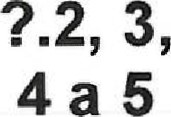 Strany smlouvy o dílo na realizaci výše uvedené Stavby uzavřené dne [doplňte! (dále jen Smlouva): Objednatel: Ředitelství silnic a dálnic s. p. se sídlem Na Pankráci 546/56, 140 OO Praha 4Zhotovitel: [doplňte]Popis Změny: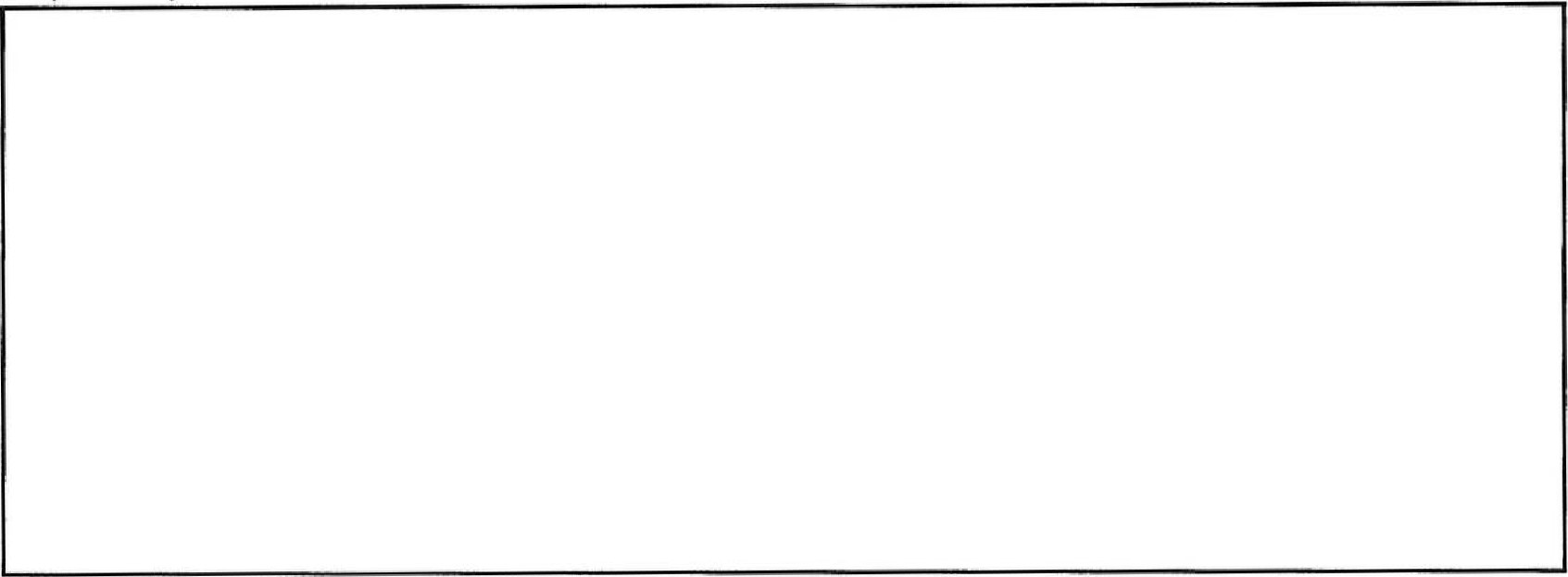 Údaje v Kč bez DPH:Strany smlouvy o dílo na realizaci výše uvedené Stavby uzavřené dne [doplňte! (dále jen Smlouva): Objednatel: Ředitelství silnic a dálnic s. p. se sídlem Na Pankráci 546/56, 140 OO Praha 4Zhotovitel: [doplňte]Popis Změny:Údaje v Kč bez DPH:Strany smlouvy o dílo na realizaci výše uvedené Stavby uzavřené dne [doplňte! (dále jen Smlouva): Objednatel: Ředitelství silnic a dálnic s. p. se sídlem Na Pankráci 546/56, 140 OO Praha 4Zhotovitel: [doplňte]Popis Změny:Údaje v Kč bez DPH:Podpis vyjadřuje souhlas se Změnou:Podpis vyjadřuje souhlas se Změnou:Podpis vyjadřuje souhlas se Změnou:	Projektant (autorský dozor)	jméno	datum	podpis	Projektant (autorský dozor)	jméno	datum	podpis	Projektant (autorský dozor)	jméno	datum	podpis	Supervize	jméno	datum	podpis	Supervize	jméno	datum	podpis	Supervize	jméno	datum	podpis	Pověřená osoba	jméno	datum	podpis	Pověřená osoba	jméno	datum	podpis	Pověřená osoba	jméno	datum	podpisObjednatel a Zhotovitel se dohodli, že u Wše uvedeného SO/PS, který je součásti výše uvedené Stavby, budou provedeny v souladu s S 222 ZZVZ Změny, jež jsou podrobně popsány, zdůvodněny, dokladovány a oceněny v dokumentaci Změny, jejíž součástí je i tento Změnový list. V ostatním zůstávají práva a povinnosti Objednatele a Zhotovitele sjednané ve Smlouvě nedotčeny. Na důkaz toho připojují příslušné osoby oprávněné jednat jménem nebo v zastoupení Objednatele a Zhotovitele své podpisy.Objednatel a Zhotovitel se dohodli, že u Wše uvedeného SO/PS, který je součásti výše uvedené Stavby, budou provedeny v souladu s S 222 ZZVZ Změny, jež jsou podrobně popsány, zdůvodněny, dokladovány a oceněny v dokumentaci Změny, jejíž součástí je i tento Změnový list. V ostatním zůstávají práva a povinnosti Objednatele a Zhotovitele sjednané ve Smlouvě nedotčeny. Na důkaz toho připojují příslušné osoby oprávněné jednat jménem nebo v zastoupení Objednatele a Zhotovitele své podpisy.Objednatel a Zhotovitel se dohodli, že u Wše uvedeného SO/PS, který je součásti výše uvedené Stavby, budou provedeny v souladu s S 222 ZZVZ Změny, jež jsou podrobně popsány, zdůvodněny, dokladovány a oceněny v dokumentaci Změny, jejíž součástí je i tento Změnový list. V ostatním zůstávají práva a povinnosti Objednatele a Zhotovitele sjednané ve Smlouvě nedotčeny. Na důkaz toho připojují příslušné osoby oprávněné jednat jménem nebo v zastoupení Objednatele a Zhotovitele své podpisy.Objednatel (oprávněná osoba	Objednatele dle S 24 ssp 10-S-	jméno	datum	podpis11.6 v platném znění)Objednatel (oprávněná osoba	Objednatele dle S 24 ssp 10-S-	jméno	datum	podpis11.6 v platném znění)Objednatel (oprávněná osoba	Objednatele dle S 24 ssp 10-S-	jméno	datum	podpis11.6 v platném znění)	Zhotovitel	jméno	datum	podpis	Zhotovitel	jméno	datum	podpis	Zhotovitel	jméno	datum	podpisMísto:Zadavatel:Datum:20.02.2024ŔSD ČR, Na Pankráci 546/56, Praha 4 Nusle, 140 ooDIČ:Uchazeč:09707352Bricky s.r.o.Projektanť.DIC:CZ09707352Kód:01 22Stavba:SSŰD Podivín oprava odvodňovacího žlabu u skladu soli, ČOV, ČSMísto:Datum:	20.02.2024HSF SystémZadavatel:			 Na PankráciE461S6$ Praha 4. Nusle. 140 OO.	Proiéktant: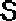 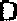 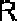 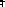 e.s.Lihovarská 689/40A, Ostrava 718 ooUchazeč:Brícky s.r.o.	Zpracovatel:ŘEDITELSTVÍGB_komplet verze I .0SILNIC01/2024Název kapitolySchválenoUčinnostKapitola I — Všeobecněč.j. 29/2017-120-TN/I ze dne 26. I. 20171 . 2. 2017Kapitola 1 — Všeobecně, Změna č. Ič.j. MD-10874/2021930/2 ze dne 14, 4. 2021l . 5. 2021Kapitola 2 — Příprava staveniště.č.j. 320/2016-120-TN/I ze dne 20. 12. 2016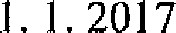 Kapitola 3 — Odvodnění a chráničky pro inženýrské sítěč.j. 221/09-910-IPK/I ze dne 23. 3. 20091. 4. 2009Kapitola 3 — Odvodnění a chráničky pro inženýrské sítě, Dodatek č. Ič.j. 275/2016-120-TN/12 ze dne 18. 10. 2016L 4. 2017Kapitola 4 — Zemní práceč.j. 143/2017-120-TN/I ze dne 4. 8. 20178. 2017Kapitola 5 — Podkladní vrstvyč.j. 4/2015-120*TN/2 ze dne 21. l . 2015l . 2. 2015Kapitola 7 — Hutněné: asfaltové vrstvyč.j. MD-10079/2023930/2 ze dne 29. 3. 2023I .4.2023Kapitola 9 Kryty z dlažeb a dílců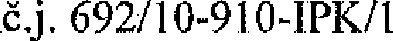 ze dne 13. 8. 2010l , 9. 2010Kapitola. 18 — Betonové konstrukce a mostyč.j. 2/2016-120-TN/2 ze dne 12. l . 201615.Kapitola 18 — Betonové konstrukce a mosty, Oprava Ič.j. 61/2020-120-TN/I15. 7. 2020Kapitola 26 - Postřiky, pružné membrány a nátěry vozovekč.j. MD-24053/2022930/2 ze dne 15. 8. 2022l . 9. 2022Kapitola 3 1 Opravy betonových konstrukcíč.j. 1 14/2020-120-TN/2 ze dne 26. 2. 202115. 3, 2021ČísloKonstrukce, konstrukční část stavebŽivotnost (roky)Stupeň vlivu prostředíMinimální třída betonuMin, tloušťka krycí vrstvy(mm)Požadavky na další vlastnosti betonuPožadavky na další vlastnosti betonuPožadavky na další vlastnosti betonuPožadavky na další vlastnosti betonuPoznámkaČísloKonstrukce, konstrukční část stavebŽivotnost (roky)Stupeň vlivu prostředíMinimální třída betonuMin, tloušťka krycí vrstvy(mm)Provzdušnční Odolnost CHRLVodotěsnost(mm)(max.)Vodní součinitel(max.)17Vybaveni mostů betonové prvky odvodněni, (dílce, monolit), ostatni konstrukce (např beton mostniCh závěrů, svodidla, zákrytové desky zrcadla)50XF4,XD3 15)c 30/3745AnoAnoAno0,4518Řimsy mostů a chodníky na mostech v dosahu CHRL, mostní příslušenství a svršek50XF4,XD3 /7)c 30/37/8)45AnoAnoAno0,4522Drenáže (spodních staveb, opěrných a zárubních zdí) - prvky vyústěni, revizni šachty a ostatní betonové drenážní prvky50XF4(XF3)17)c 30/37AnoAnoAno0,4528Vodohospodářské objekty (propustky, kaskády, vývary, opevněni svahů a koryt)I OOXF4(XF3)c 30/3745AnoAnoAno1)30Šachty dešeových vpustí50XF4,XD3 17)c 30/3745AnoAnoAno0,4531Konstrukční prvky odvodnění - šachty spojné a revizní, spadiště (mimo vodohospodářské objekty)50XF4,XD3 17)c 30/3745AnoAnoAno1)32Propustky100XF4,XD3 17)c 30/3745AnoAnoAno1)33Odvodňovací příkopy a žlaby, zpevněné příkopy skluzy50XF4 15)c 30/3745AnoAnoAno1)38Vegetační dílce a jiné nenosné prvky50XF3 19)c 25/3020)35AnoAno44Chodníky mimo mosty35XF4 17)c 25/3045AnoAnoAno0,545Obrubniky PK50XF4 21)c 35/4522)45AnoAnoAno0,45Stupeň vlivu prostředí XOXCI, XC2, XC3XC4XDI, XD2, XD3 xsł, xs2, xs3XFI, XF2, XF3, XF4XA 1, XA2, XA3Stupeň protikorozní ochrany předpínací výztužePLIPL2PL3Požadavky na systém kabelových kanálkůSvinuté ocelové kabelové kanálky, ocelové trubkyPlastové kabelové kanálky se zvlněným povrchem (corrugated), trvale celozapouzdřený kabel včetně kotevPlastové kabelové kanálky se zvlněným povrchem (corrugated), trvale celozapouzdřený elektricky izolovanýkabel včetně kotevDalší požadavkyElektricky monitorované předpínací kabely +Ochranná opatření pro omezeni vlivu bludných proudů stupeň č. 5Další doporučeníMožnost trvalého sledování stavu předpětí u vybraných kabelů pomocí snímačů přetvoření/napětí/sílyMožnost trvalého sledování stavu předpětí u vybraných kabelů pomocí snímačů přetvoření/napětí/sílySystém ochrany před@ětf PL 1Plněuaviený systém ochrany předpětí PL 2Elektricky izolovaný systém oc.frra.ny předpěti PL 3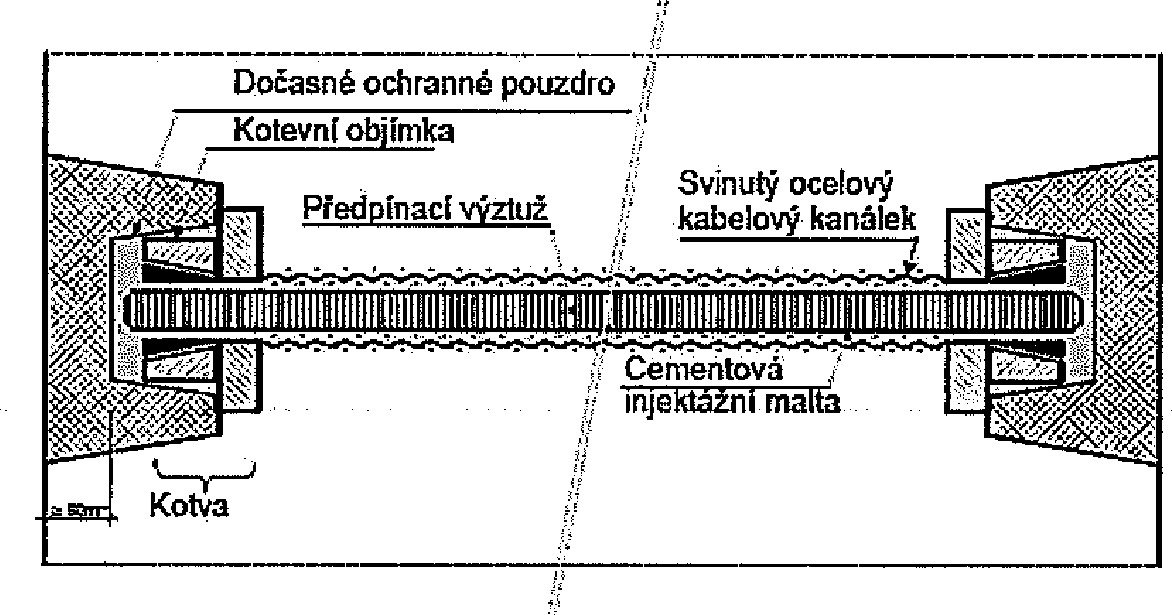 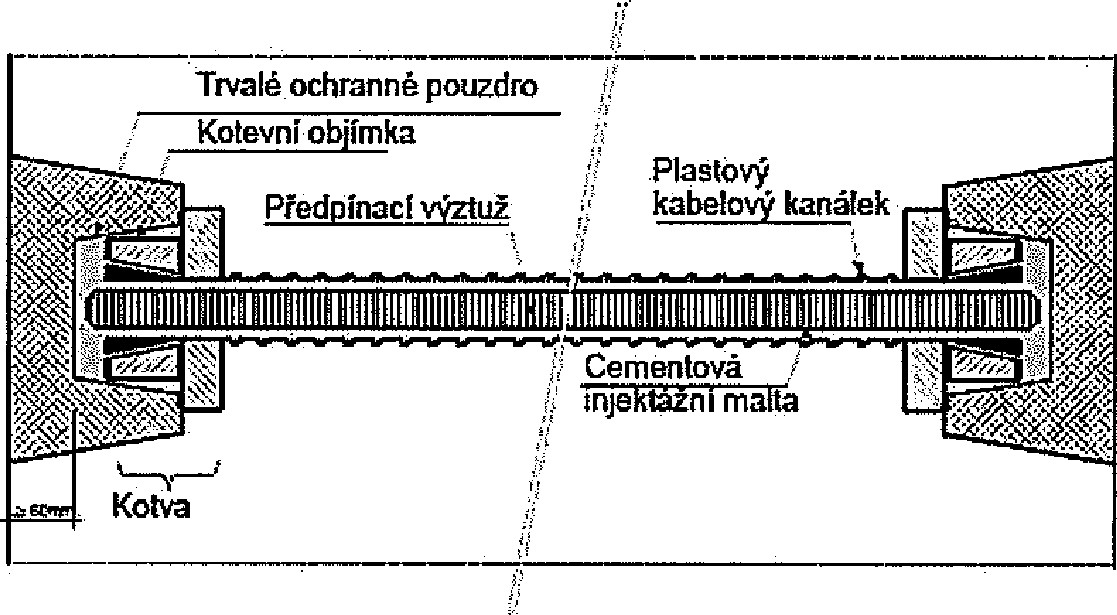 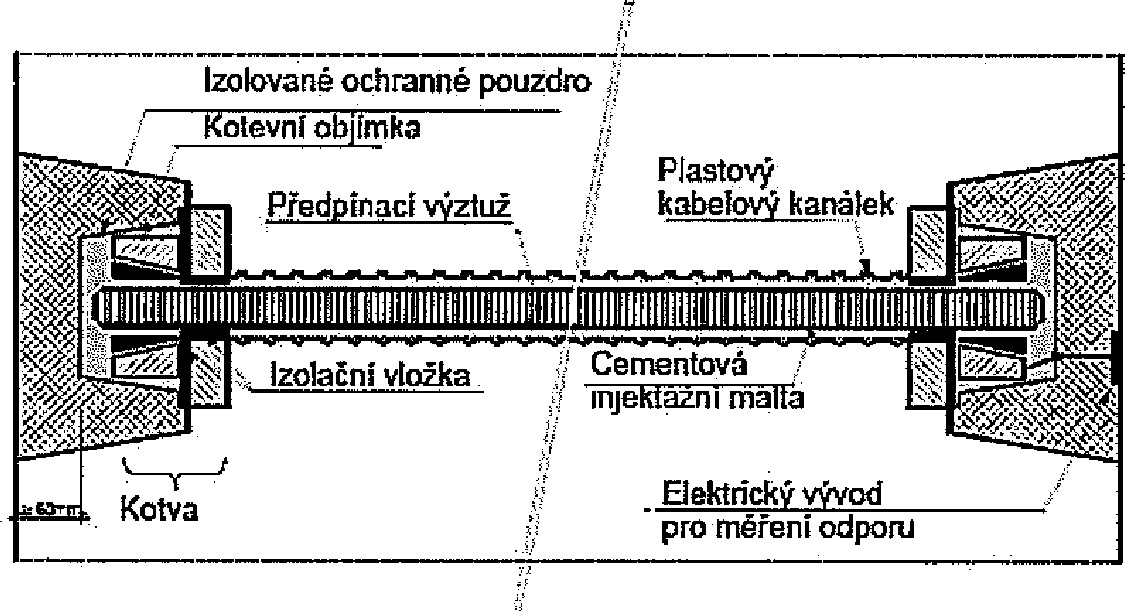 nnnnnnnnnnnnnnnnnnnnnnnnnnnnnnnnnnnnntel:(dále jen „Správce) aBricky s r.o.+nnnnnnnnnnnnnnnnnnnnnnse sídlemSadová 1646, 56002 Česká TřebováIČO:09707352DIČ:CZ09707352zápis v obchodním rejstříku:u Krajského soudu V Hradci Králové vložka C 46722právní forma:společnost s ručením omezenýmbankovní spojení:mmmmmmmmmmmmmmmmmmmmzastoupen:mmmmmmmmmmmmmmmmmmmmmmkontaktní osoba ve věcech smluvních:mmmmmmmmmmmmmme-mail:mmmmmmmmmmmmmmmmztel:7mmmmmmmmmmmkontaktní osoba ve věcech technických:mmmmmmmmmmmmme-mail:mmmmmmmmmmmmmtel:bbbbbbbbbbbbbbbbbČ.Schválený podzpracovatelČinnostzpracováníUmístění středisek služebNení použito